РЕПУБЛИКА БЪЛГАРИЯ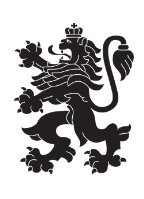 Министерство на земеделието и хранитеОбластна дирекция „Земеделие“ – гр.ПазарджикЗ   А   П   О   В   Е   Д№ РД-04-128/ 27.09.2023 г.МИЛЕНА ВЪЛЧИНОВА – директор на областна дирекция „Земеделие” гр. Пазарджик, след като разгледах, обсъдих и оцених доказателствения материал по административната преписка за землището на гр.Панагюрище община Панагюрище, област Пазарджик, за стопанската 2023 – 2024 г. (1.10.2023 г. – 1.10.2024 г.), а именно: заповед № РД 07-100/04.08.2023 г., по чл. 37в, ал. 1 ЗСПЗЗ, за създаване на комисия, доклада на комисията и приложените към него: сключеното споразумение, проекта на картата за разпределение на масивите за ползване в землището, проекта на регистър към картата, които са неразделна част от споразумението, както и всички останали документи по преписката,  за да се произнеса установих от фактическа и правна страна следното:І. ФАКТИЧЕСКА СТРАНА1) Заповедта на директора на областна дирекция „Земеделие” гр. Пазарджик № РД 07-100/04.08.2023 г., с която е създадена комисията за землището на гр.Панагюрище, община Панагюрище, област Пазарджик, е издадена до 05.08.2023 г., съгласно разпоредбата на чл. 37в, ал. 1 ЗСПЗЗ.2) Изготвен е доклад на комисията.Докладът съдържа всички необходими реквизити и данни, съгласно чл. 37в, ал. 4 ЗСПЗЗ и чл. 72в, ал. 1 – 4 ППЗСПЗЗ.Към доклада на комисията по чл. 37в, ал. 1 ЗСПЗЗ са приложени сключеното споразумение, проектът на картата на масивите за ползване в землището и проектът на регистър към нея.Сключено е споразумение, което е подписано от всички участници, с което са разпределили масивите за ползване в землището за стопанската 2023 – 2024 г. Спазени са изискванията на чл. 37в, ал. 2 определящи срок за сключване на споразумението и минимална обща площ на масивите за ползване.Споразумението обхваща не по-малко от две трети от общата площ на масивите за ползване в землището. Спазени са изискванията на чл. 37в, ал. 2 определящи срок за сключване на споразумението и минимална обща площ на масивите за ползване.Неразделна част от споразумението са проектът на картата за разпределение на масивите за ползване в землището и регистърът към нея, който съдържа всички необходими и -съществени данни, съгласно чл. 74, ал. 1 – 4 ППЗСПЗЗ.ІІ. ПРАВНА СТРАНАПроцедурата по сключване на споразумение между ползвателите/собствениците на земеделски земи (имоти), съответно за служебно разпределение на имотите в масивите за ползване в съответното землище, има законната цел за насърчаване на уедрено ползване на земеделските земи и създаване на масиви, ясно изразена в чл. чл. 37б и 37в ЗСПЗЗ, съответно чл.чл. 69 – 76 ППЗСПЗЗ.По своята правна същност процедурата за създаване на масиви за ползване в землището за съответната стопанска година е един смесен, динамичен и последователно осъществяващ се фактически състав. Споразумението между участниците е гражданскоправният юридически факт, а докладът на комисията, служебното разпределение на масивите за ползване и заповедта на директора на областната дирекция „Земеделие”, са административноправните юридически факти.Всички елементи на смесения фактически състав са осъществени, като са спазени изискванията на закона, конкретно посочени във фактическата част на заповедта.С оглед изложените фактически и правни доводи, на основание чл. 37в, ал. 4, ал. 5, ал. 6 и ал. 7 от ЗСПЗЗ, във връзка с чл. 75а, ал. 1, т. 1-3, ал. 2 от ППЗСПЗЗ,Р А З П О Р Е Д И Х:Въз основа на ДОКЛАДА на комисията:ОДОБРЯВАМ сключеното споразумение по чл. 37в, ал. 2 ЗСПЗЗ, включително и за имотите по чл. 37в, ал. 3, т. 2 ЗСПЗЗ, с което са разпределени масивите за ползване в землището на гр.Панагюрище , община Панагюрище, област Пазарджик, за стопанската  2023 - 2024 година, считано от 01.10.2023 г. до 01.10.2024 г.ОДОБРЯВАМ картата на разпределените масиви за ползване в посоченото землище, както и регистърът към нея, които са ОКОНЧАТЕЛНИ за стопанската година, считано от 01.10.2023г. до 01.10.2024 г. Заповедта, заедно с окончателните карта на масивите за ползване и регистър, да се обяви в сградата на община Панагюрище и в сградата на общинската служба по земеделие гр. Панагюрище, както и да се публикува на интернет страницата на община Панагюрище и областна дирекция „Земеделие” гр. Пазарджик, в срок от 7 дни от нейното издаване.Ползвател на земеделски земи, на който със заповедта са определени за ползване за стопанската 2023 – 2024 г., земите по чл. 37в, ал. 3, т. 2 от ЗСПЗЗ, е ДЛЪЖЕН да внесе по банкова сметка, с IBAN BG34UBBS80023300251210 и BIC UBBSBGSF, на областна дирекция „Земеделие” гр. Пазарджик, паричната сума в размер на определеното средно годишно рентно плащане за землището, в срок ДО ТРИ МЕСЕЦА от публикуването на настоящата заповед. Сумите са депозитни и се изплащат от областна дирекция „Земеделие” гр. Пазарджик на провоимащите лица, в срок от 10 (десет) години.За ползвателите, които не са заплатили в горния срок паричните суми за ползваните земи по чл. 37в, ал. 3, т 2 ЗСПЗЗ, съгласно настоящата заповед, директорът на областна дирекция „Земеделие” издава заповед за заплащане на трикратния размер на средното годишно рентно плащане за землището. В седемдневен срок от получаването на заповедта ползвателите превеждат паричните суми по сметка на областна дирекция „Земеделие” гр. Пазарджик.Заповедта може да се обжалва в 14 дневен срок, считано от обявяването/публикуването й, чрез областна дирекция „Земеделие” гр. Пазарджик, по реда предвиден в АПК – по административен пред министъра на земеделието и храните и/или съдебен ред пред Районен съд гр. Панагюрище.Обжалването на заповедта не спира нейното изпълнение.

Милена Емилова Вълчинова (Директор)
26.09.2023г. 16:00ч.
ОДЗ-Пазарджик


Електронният подпис се намира в отделен файл с название signature.txt.p7s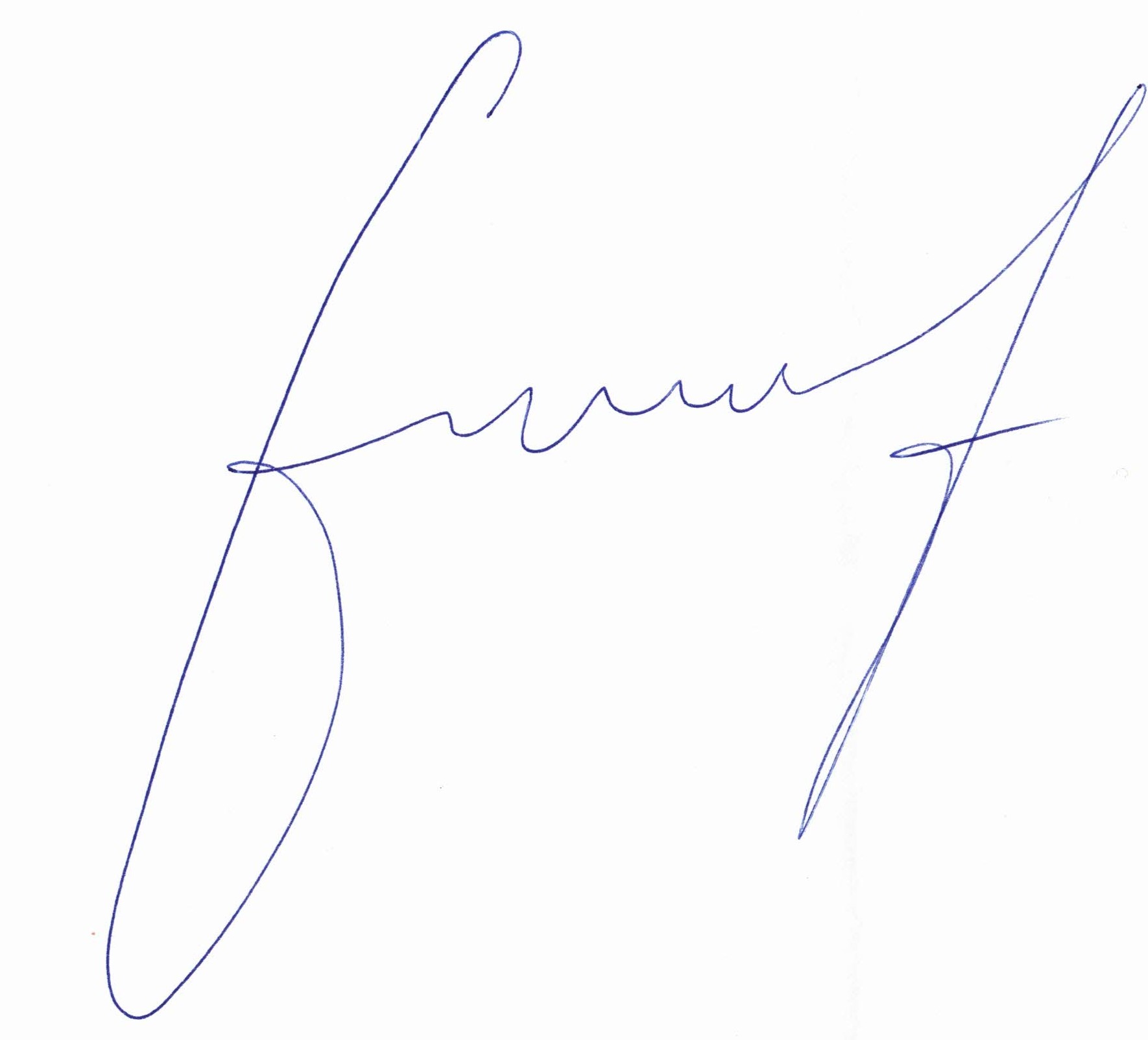 ПРИЛОЖЕНИЕСпоразумение на масиви за ползване на земеделски земи по чл. 37в, ал. 2 от ЗСПЗЗза стопанската 2023/2024 годиназа землището на гр. Панагюрище, ЕКАТТЕ 55302, община Панагюрище, област Пазарджик.ПолзвателМасив №Имот с регистрирано правно основаниеИмот с регистрирано правно основаниеИмот по чл. 37в, ал. 3, т. 2 от ЗСПЗЗИмот по чл. 37в, ал. 3, т. 2 от ЗСПЗЗИмот по чл. 37в, ал. 3, т. 2 от ЗСПЗЗСобственикПолзвателМасив №№Площ дка№Площ дкаДължимо рентно плащане в лв.СобственикАГРОКОМПЛЕКС БАНЯ ЕООД19171.38211.850ИЯВАГРОКОМПЛЕКС БАНЯ ЕООД19171.3839.709СЯВАГРОКОМПЛЕКС БАНЯ ЕООД19171.5186.799ЛМКАГРОКОМПЛЕКС БАНЯ ЕООД19171.5216.783122.09ЛПКАГРОКОМПЛЕКС БАНЯ ЕООД19171.5176.448ГКДАГРОКОМПЛЕКС БАНЯ ЕООД19171.5234.481ТПТ и др.АГРОКОМПЛЕКС БАНЯ ЕООД19171.5224.360ХЛПАГРОКОМПЛЕКС БАНЯ ЕООД19171.5254.28677.15ГИГ и др.АГРОКОМПЛЕКС БАНЯ ЕООД19171.5243.00154.02СИГ и др.АГРОКОМПЛЕКС БАНЯ ЕООД19171.5201.47326.52СИНАГРОКОМПЛЕКС БАНЯ ЕООД192454.19.908ИНКАГРОКОМПЛЕКС БАНЯ ЕООД192454.38.844КНКАГРОКОМПЛЕКС БАНЯ ЕООД192454.47.497ЛДСАГРОКОМПЛЕКС БАНЯ ЕООД192454.24.446АГРОКОМПЛЕКС БАНЯ ЕООДАГРОКОМПЛЕКС БАНЯ ЕООД192454.174.365ИИМ и др.АГРОКОМПЛЕКС БАНЯ ЕООД192454.142.498ГИЖАГРОКОМПЛЕКС БАНЯ ЕООД192454.131.992ТДРАГРОКОМПЛЕКС БАНЯ ЕООД193455.146.304НИДАГРОКОМПЛЕКС БАНЯ ЕООД193455.155.483ПИВАГРОКОМПЛЕКС БАНЯ ЕООД193455.55.223МПБАГРОКОМПЛЕКС БАНЯ ЕООД193455.25.176ИНКАГРОКОМПЛЕКС БАНЯ ЕООД193455.34.289АГРОКОМПЛЕКС БАНЯ ЕООДАГРОКОМПЛЕКС БАНЯ ЕООД193455.113.72867.10ЯНУАГРОКОМПЛЕКС БАНЯ ЕООД193455.43.56664.19ДНБАГРОКОМПЛЕКС БАНЯ ЕООД193455.173.13856.49ПМБ и др.АГРОКОМПЛЕКС БАНЯ ЕООД193455.162.57946.42СИА и др.АГРОКОМПЛЕКС БАНЯ ЕООД193455.102.193ЦНФАГРОКОМПЛЕКС БАНЯ ЕООД193455.71.334ИНКАГРОКОМПЛЕКС БАНЯ ЕООД194456.109.606ВЕЗАГРОКОМПЛЕКС БАНЯ ЕООД194456.118.718АГРОКОМПЛЕКС БАНЯ ЕООДАГРОКОМПЛЕКС БАНЯ ЕООД194456.147.045НИКОЛАЙ ВАСИЛЕВ РАЛЧЕВАГРОКОМПЛЕКС БАНЯ ЕООД194456.76.645ЕДПАГРОКОМПЛЕКС БАНЯ ЕООД194456.85.796НССАГРОКОМПЛЕКС БАНЯ ЕООД194456.94.995ДППАГРОКОМПЛЕКС БАНЯ ЕООД194456.154.987ПНПАГРОКОМПЛЕКС БАНЯ ЕООД194456.194.599ДНВАГРОКОМПЛЕКС БАНЯ ЕООД194456.53.996АГРОКОМПЛЕКС БАНЯ ЕООДАГРОКОМПЛЕКС БАНЯ ЕООД194456.123.950НИКОЛАЙ ВАСИЛЕВ РАЛЧЕВАГРОКОМПЛЕКС БАНЯ ЕООД194456.163.701ИМСАГРОКОМПЛЕКС БАНЯ ЕООД194456.33.150ИДДАГРОКОМПЛЕКС БАНЯ ЕООД194456.43.100АГРОКОМПЛЕКС БАНЯ ЕООДАГРОКОМПЛЕКС БАНЯ ЕООД194456.61.702ПДШОБЩО за ползвателя (дка)185.18728.554513.98АНА СТАЙОВА ПЕТРИШКА16116.3507.767139.81ХИПАНА СТАЙОВА ПЕТРИШКА16116.3565.263АДП и др.АНА СТАЙОВА ПЕТРИШКА162505.163.021ОБЩИНА ПАНАГЮРИЩЕАНА СТАЙОВА ПЕТРИШКА162505.142.667ОБЩИНА ПАНАГЮРИЩЕАНА СТАЙОВА ПЕТРИШКА162505.132.06137.10ТНЗАНА СТАЙОВА ПЕТРИШКА163510.428.895160.12РССАНА СТАЙОВА ПЕТРИШКА163510.395.29495.28МСРАНА СТАЙОВА ПЕТРИШКА163510.745.274СДК и др.АНА СТАЙОВА ПЕТРИШКА163510.443.321ОБЩИНА ПАНАГЮРИЩЕАНА СТАЙОВА ПЕТРИШКА163510.753.09755.74ЛНП и др.АНА СТАЙОВА ПЕТРИШКА164521.211.997ННЧАНА СТАЙОВА ПЕТРИШКА164521.83.20157.62СИСАНА СТАЙОВА ПЕТРИШКА165515.2810.976197.56МДНАНА СТАЙОВА ПЕТРИШКА165515.16.291КИХАНА СТАЙОВА ПЕТРИШКА165515.195.436ДСРАНА СТАЙОВА ПЕТРИШКА165515.45.398ВПДАНА СТАЙОВА ПЕТРИШКА165515.375.39797.14ГНБ и др.АНА СТАЙОВА ПЕТРИШКА165515.34.99489.89ДИРАНА СТАЙОВА ПЕТРИШКА165515.54.522ИПКАНА СТАЙОВА ПЕТРИШКА165515.323.46762.41МФТ и др.АНА СТАЙОВА ПЕТРИШКА16638.31715.347ИПЛАНА СТАЙОВА ПЕТРИШКА16638.31813.791ДМРАНА СТАЙОВА ПЕТРИШКА16638.31911.312СНВАНА СТАЙОВА ПЕТРИШКА16638.3214.573НТЛАНА СТАЙОВА ПЕТРИШКА16638.3311.90634.31СГДАНА СТАЙОВА ПЕТРИШКА167514.411.935ДИСАНА СТАЙОВА ПЕТРИШКА167514.58.676ДМРАНА СТАЙОВА ПЕТРИШКА167514.35.515ПСКАНА СТАЙОВА ПЕТРИШКА167514.153.903ОБЩИНА ПАНАГЮРИЩЕАНА СТАЙОВА ПЕТРИШКА168514.1118.585ТЛВАНА СТАЙОВА ПЕТРИШКА168514.109.981ДИСАНА СТАЙОВА ПЕТРИШКА168514.207.260130.68НАКАНА СТАЙОВА ПЕТРИШКА168514.136.905ОБЩИНА ПАНАГЮРИЩЕАНА СТАЙОВА ПЕТРИШКА168514.236.620119.17ВКСАНА СТАЙОВА ПЕТРИШКА16838.3706.468ДСКАНА СТАЙОВА ПЕТРИШКА168514.216.302113.44СНКАНА СТАЙОВА ПЕТРИШКА168514.184.47380.52МРРАНА СТАЙОВА ПЕТРИШКА168514.223.36160.50НЛВАНА СТАЙОВА ПЕТРИШКА168514.143.113ДИСАНА СТАЙОВА ПЕТРИШКА16992.3205.33896.09ДГШАНА СТАЙОВА ПЕТРИШКА16992.3183.989СПУАНА СТАЙОВА ПЕТРИШКА16992.3192.220ДПВАНА СТАЙОВА ПЕТРИШКА17092.33818.193СПУАНА СТАЙОВА ПЕТРИШКА17092.3302.50245.03СПУАНА СТАЙОВА ПЕТРИШКА17092.3331.88433.92СПУАНА СТАЙОВА ПЕТРИШКА171503.50.322РМШАНА СТАЙОВА ПЕТРИШКА19037.3569.504АНА СТАЙОВА ПЕТРИШКА19037.3353.02454.43МВКОБЩО за ползвателя (дка)207.52297.8191760.75БИО ГЛАС ЕООД14465.3324.514КГШБИО ГЛАС ЕООД14465.3342.90252.23ДГШБИО ГЛАС ЕООД14465.3361.84433.19ДГШБИО ГЛАС ЕООД14465.3331.76831.82ДГШБИО ГЛАС ЕООД14465.3350.91216.41ПГДБИО ГЛАС ЕООД14465.3370.84915.28АНДБИО ГЛАС ЕООД14465.3380.71612.89ДГШБИО ГЛАС ЕООД14568.5094.725ОБЩИНА ПАНАГЮРИЩЕБИО ГЛАС ЕООД14568.5573.445ОБЩИНА ПАНАГЮРИЩЕБИО ГЛАС ЕООД14568.5290.998ОБЩИНА ПАНАГЮРИЩЕБИО ГЛАС ЕООД14568.5300.99717.94ИПКБИО ГЛАС ЕООД146428.275.591РТГБИО ГЛАС ЕООД146428.475.503ОБЩИНА ПАНАГЮРИЩЕБИО ГЛАС ЕООД146428.313.99771.95ГИХ и др.БИО ГЛАС ЕООД147441.376.489НАМБИО ГЛАС ЕООД147441.352.00036.00АГФБИО ГЛАС ЕООД147441.331.99935.98ИСДБИО ГЛАС ЕООД36268.5432.998ГРИГОР ИВАНОВ ВАТАХОВБИО ГЛАС ЕООД36268.5442.179ОБЩИНА ПАНАГЮРИЩЕБИО ГЛАС ЕООД36268.5421.99535.91АСАРЕЛ МЕДЕТ АДБИО ГЛАС ЕООД36363.3253.209ОБЩИНА ПАНАГЮРИЩЕБИО ГЛАС ЕООД36363.4012.29341.27ЛССБИО ГЛАС ЕООД364428.173.414ГРИГОР ИВАНОВ ВАТАХОВБИО ГЛАС ЕООД364428.182.006ПЦТБИО ГЛАС ЕООД364428.491.76931.84БИПБИО ГЛАС ЕООД36568.4382.999ДПТБИО ГЛАС ЕООД36568.5642.329ОБЩИНА ПАНАГЮРИЩЕБИО ГЛАС ЕООД36568.5712.20039.60ИИЛБИО ГЛАС ЕООД36568.5381.77731.98ИПСБИО ГЛАС ЕООД367222.234.912ОБЩИНА ПАНАГЮРИЩЕБИО ГЛАС ЕООД367222.242.33041.94ННРБИО ГЛАС ЕООД415234.124.73285.18ТИКБИО ГЛАС ЕООД415234.31.41125.40ИДДБИО ГЛАС ЕООД415234.21.29923.39ГДДБИО ГЛАС ЕООД41733.3293.60964.97СГЗБИО ГЛАС ЕООД42663.33313.578ГРИГОР ИВАНОВ ВАТАХОВБИО ГЛАС ЕООД42663.3977.279131.03КДФБИО ГЛАС ЕООД42663.3983.00354.06КДФБИО ГЛАС ЕООД427423.97.850МЛСБИО ГЛАС ЕООД427423.63.90370.26ССШ и др.БИО ГЛАС ЕООД427423.11.98935.81ДГШБИО ГЛАС ЕООД427423.121.40525.28НИВБИО ГЛАС ЕООД42981.4413.70081.4411.35424.37ОБЩИНА ПАНАГЮРИЩЕБИО ГЛАС ЕООД43398.3017.536ГСЧБИО ГЛАС ЕООД433224.299.999179.98ВКБ и др.БИО ГЛАС ЕООД43498.198.295ОБЩИНА ПАНАГЮРИЩЕБИО ГЛАС ЕООД434230.164.195ПГКБИО ГЛАС ЕООД435107.3056.153ИЛДБИО ГЛАС ЕООД435107.3072.697ПДШБИО ГЛАС ЕООД435107.3081.955ПДШБИО ГЛАС ЕООД435107.3120.758ОБЩИНА ПАНАГЮРИЩЕБИО ГЛАС ЕООД43617.3255.996ГРИГОР ИВАНОВ ВАТАХОВБИО ГЛАС ЕООД43617.3314.510ОБЩИНА ПАНАГЮРИЩЕОБЩО за ползвателя (дка)132.53370.3301265.94ВАСИЛ НИКОЛАЕВ РАЛЧЕВ1168.5526.992125.85СДКВАСИЛ НИКОЛАЕВ РАЛЧЕВ1168.5501.200НИКОЛАЙ ВАСИЛЕВ РАЛЧЕВВАСИЛ НИКОЛАЕВ РАЛЧЕВ1168.5511.00017.99АЛМВАСИЛ НИКОЛАЕВ РАЛЧЕВ1168.5490.89816.17ВСЦВАСИЛ НИКОЛАЕВ РАЛЧЕВ1268.5324.997ТЛЗВАСИЛ НИКОЛАЕВ РАЛЧЕВ1268.5314.401ОБЩИНА ПАНАГЮРИЩЕВАСИЛ НИКОЛАЕВ РАЛЧЕВ1368.5353.29959.38АПБВАСИЛ НИКОЛАЕВ РАЛЧЕВ1368.5362.608ВЕЗВАСИЛ НИКОЛАЕВ РАЛЧЕВ1368.5341.33924.10ММБВАСИЛ НИКОЛАЕВ РАЛЧЕВ1468.4983.965ОБЩИНА ПАНАГЮРИЩЕВАСИЛ НИКОЛАЕВ РАЛЧЕВ1468.5001.27122.88АЛМВАСИЛ НИКОЛАЕВ РАЛЧЕВ1468.4991.233ЛИМ и др.ВАСИЛ НИКОЛАЕВ РАЛЧЕВ1567.37311.685ОБЩИНА ПАНАГЮРИЩЕВАСИЛ НИКОЛАЕВ РАЛЧЕВ1567.3677.352ВАСИЛ НИКОЛАЕВ РАЛЧЕВВАСИЛ НИКОЛАЕВ РАЛЧЕВ1567.3724.999НПЛВАСИЛ НИКОЛАЕВ РАЛЧЕВ1567.3714.414ИТМВАСИЛ НИКОЛАЕВ РАЛЧЕВ1567.3693.99771.95ЦМБВАСИЛ НИКОЛАЕВ РАЛЧЕВ1567.4303.969СМКВАСИЛ НИКОЛАЕВ РАЛЧЕВ1567.3703.000ВЕЗВАСИЛ НИКОЛАЕВ РАЛЧЕВ1567.3681.999КВРОБЩО за ползвателя (дка)55.82218.795338.32ВЕЛКО НИКОЛОВ ГУГОВ38582.3543.030ВЕЛКО НИКОЛОВ ГУГОВВЕЛКО НИКОЛОВ ГУГОВ38582.3512.32641.87РРВВЕЛКО НИКОЛОВ ГУГОВ386430.81.99635.94СГУВЕЛКО НИКОЛОВ ГУГОВ386430.71.992ГКПВЕЛКО НИКОЛОВ ГУГОВ387213.203.994ДРЮВЕЛКО НИКОЛОВ ГУГОВ387213.192.49444.89ИИБВЕЛКО НИКОЛОВ ГУГОВ38893.19.885КПВВЕЛКО НИКОЛОВ ГУГОВ38893.24.21975.94ИПВВЕЛКО НИКОЛОВ ГУГОВ389315.2810.291ГКПВЕЛКО НИКОЛОВ ГУГОВ389315.298.193147.48ТИКВЕЛКО НИКОЛОВ ГУГОВ390315.237.995АСДВЕЛКО НИКОЛОВ ГУГОВ390315.223.09955.78ДГКВЕЛКО НИКОЛОВ ГУГОВ390315.213.00053.99ПСЦВЕЛКО НИКОЛОВ ГУГОВ391223.34.695ГКПВЕЛКО НИКОЛОВ ГУГОВ391223.23.99371.88ГДКВЕЛКО НИКОЛОВ ГУГОВ391223.43.39661.13ГСКВЕЛКО НИКОЛОВ ГУГОВ40096.28.945ОБЩИНА ПАНАГЮРИЩЕВЕЛКО НИКОЛОВ ГУГОВ40096.3272.27240.90РРВВЕЛКО НИКОЛОВ ГУГОВ40196.157.749СПЧВЕЛКО НИКОЛОВ ГУГОВ40196.141.45926.26ГСБВЕЛКО НИКОЛОВ ГУГОВ402209.72.99953.98МИКВЕЛКО НИКОЛОВ ГУГОВ402209.82.99753.95ФРТВЕЛКО НИКОЛОВ ГУГОВ402209.91.992КПВВЕЛКО НИКОЛОВ ГУГОВ402209.60.86115.49ГДДВЕЛКО НИКОЛОВ ГУГОВ439213.245.295ПГКВЕЛКО НИКОЛОВ ГУГОВ439213.233.995СГГВЕЛКО НИКОЛОВ ГУГОВ439213.273.604ВЕЛКО НИКОЛОВ ГУГОВВЕЛКО НИКОЛОВ ГУГОВ439213.253.30559.49ИКРВЕЛКО НИКОЛОВ ГУГОВ439213.262.991ВЕЛКО НИКОЛОВ ГУГОВВЕЛКО НИКОЛОВ ГУГОВ440614.1110.000НЛНВЕЛКО НИКОЛОВ ГУГОВ445614.94.000СГХВЕЛКО НИКОЛОВ ГУГОВ445614.82.999ЗСКВЕЛКО НИКОЛОВ ГУГОВ445614.71.00018.00СГРОБЩО за ползвателя (дка)93.45247.609856.96ГЕОРГИ ИЛИЕВ ЗЛАТАРОВ64453.156.889124.01АЙБГЕОРГИ ИЛИЕВ ЗЛАТАРОВ64453.165.678ГИЗГЕОРГИ ИЛИЕВ ЗЛАТАРОВ64453.175.560НРГГЕОРГИ ИЛИЕВ ЗЛАТАРОВ64453.183.49662.93НИП и др.ГЕОРГИ ИЛИЕВ ЗЛАТАРОВ65451.713.806СПЕГЕОРГИ ИЛИЕВ ЗЛАТАРОВ6580.3796.708120.74ВПЦГЕОРГИ ИЛИЕВ ЗЛАТАРОВ6580.3226.040ГИЗГЕОРГИ ИЛИЕВ ЗЛАТАРОВ66448.108.412МНДГЕОРГИ ИЛИЕВ ЗЛАТАРОВ66448.96.613119.03ЯИБГЕОРГИ ИЛИЕВ ЗЛАТАРОВ66448.113.001ИИЗГЕОРГИ ИЛИЕВ ЗЛАТАРОВ66448.122.66447.95ПДСГЕОРГИ ИЛИЕВ ЗЛАТАРОВ67101.43512.058НСБГЕОРГИ ИЛИЕВ ЗЛАТАРОВ67101.4345.786НММГЕОРГИ ИЛИЕВ ЗЛАТАРОВ67101.4324.20975.77НГВГЕОРГИ ИЛИЕВ ЗЛАТАРОВ6893.55.896СПВГЕОРГИ ИЛИЕВ ЗЛАТАРОВ6893.3202.41143.40ПЛВГЕОРГИ ИЛИЕВ ЗЛАТАРОВ6893.20.88715.96ИПВОБЩО за ползвателя (дка)66.23733.877609.79ГЕОРГИ НИКОЛАЕВ МЕХТЕРОВ23118.3844.44279.96ДСКГЕОРГИ НИКОЛАЕВ МЕХТЕРОВ23118.3853.67166.08ДСКГЕОРГИ НИКОЛАЕВ МЕХТЕРОВ232504.296.251ЛДНГЕОРГИ НИКОЛАЕВ МЕХТЕРОВ232504.286.251НДНГЕОРГИ НИКОЛАЕВ МЕХТЕРОВ232504.173.96871.43ПНМГЕОРГИ НИКОЛАЕВ МЕХТЕРОВ233516.176.088ТНС и др.ГЕОРГИ НИКОЛАЕВ МЕХТЕРОВ233516.63.202ПНМГЕОРГИ НИКОЛАЕВ МЕХТЕРОВ233516.112.85751.43ИСДГЕОРГИ НИКОЛАЕВ МЕХТЕРОВ233516.92.78950.19ДИДГЕОРГИ НИКОЛАЕВ МЕХТЕРОВ233516.102.635КИТГЕОРГИ НИКОЛАЕВ МЕХТЕРОВ23494.32715.528ДТШГЕОРГИ НИКОЛАЕВ МЕХТЕРОВ23494.67.691138.43ПИД и др.ГЕОРГИ НИКОЛАЕВ МЕХТЕРОВ23494.145.01090.18ВГКГЕОРГИ НИКОЛАЕВ МЕХТЕРОВ23557.3924.800ЕППГЕОРГИ НИКОЛАЕВ МЕХТЕРОВ23557.3161.623ОБЩИНА ПАНАГЮРИЩЕГЕОРГИ НИКОЛАЕВ МЕХТЕРОВ23664.3235.22494.04ПГКГЕОРГИ НИКОЛАЕВ МЕХТЕРОВ23664.3064.995РПЛГЕОРГИ НИКОЛАЕВ МЕХТЕРОВ23664.3154.695ХИПГЕОРГИ НИКОЛАЕВ МЕХТЕРОВ23765.3466.718ОБЩИНА ПАНАГЮРИЩЕГЕОРГИ НИКОЛАЕВ МЕХТЕРОВ23765.3754.03772.66ДГФГЕОРГИ НИКОЛАЕВ МЕХТЕРОВ23765.3453.919ПИМГЕОРГИ НИКОЛАЕВ МЕХТЕРОВ238453.364.000КЛМГЕОРГИ НИКОЛАЕВ МЕХТЕРОВ238453.352.21739.91ЛНМГЕОРГИ НИКОЛАЕВ МЕХТЕРОВ23980.3217.172НЛДГЕОРГИ НИКОЛАЕВ МЕХТЕРОВ23980.4266.466116.39ТАРА БИО ЕООДГЕОРГИ НИКОЛАЕВ МЕХТЕРОВ23980.3255.12092.16ТАРА БИО ЕООДГЕОРГИ НИКОЛАЕВ МЕХТЕРОВ240224.244.993ЛХШ и др.ГЕОРГИ НИКОЛАЕВ МЕХТЕРОВ24098.4542.96953.43СДМГЕОРГИ НИКОЛАЕВ МЕХТЕРОВ24198.4442.77749.99РСГГЕОРГИ НИКОЛАЕВ МЕХТЕРОВ24198.4452.167ОБЩИНА ПАНАГЮРИЩЕГЕОРГИ НИКОЛАЕВ МЕХТЕРОВ242231.96.094ФИШБОН ЕООДГЕОРГИ НИКОЛАЕВ МЕХТЕРОВ242231.115.694ИЛНГЕОРГИ НИКОЛАЕВ МЕХТЕРОВ242231.103.99771.95КЦЦГЕОРГИ НИКОЛАЕВ МЕХТЕРОВ243109.3316.925124.65ЛИКГЕОРГИ НИКОЛАЕВ МЕХТЕРОВ243109.3305.004ПИКГЕОРГИ НИКОЛАЕВ МЕХТЕРОВ244228.438.745157.42ЛЗКГЕОРГИ НИКОЛАЕВ МЕХТЕРОВ244228.521.143ОБЩИНА ПАНАГЮРИЩЕГЕОРГИ НИКОЛАЕВ МЕХТЕРОВ245228.204.582ДМКГЕОРГИ НИКОЛАЕВ МЕХТЕРОВ245228.211.99935.99ДНДГЕОРГИ НИКОЛАЕВ МЕХТЕРОВ246109.3475.654ОБЩИНА ПАНАГЮРИЩЕГЕОРГИ НИКОЛАЕВ МЕХТЕРОВ246109.3464.481ОБЩИНА ПАНАГЮРИЩЕГЕОРГИ НИКОЛАЕВ МЕХТЕРОВ246109.3484.12974.32ННРГЕОРГИ НИКОЛАЕВ МЕХТЕРОВ247104.3234.774ИГЧГЕОРГИ НИКОЛАЕВ МЕХТЕРОВ248116.3743.394ОБЩИНА ПАНАГЮРИЩЕГЕОРГИ НИКОЛАЕВ МЕХТЕРОВ248116.3243.27358.91КДПГЕОРГИ НИКОЛАЕВ МЕХТЕРОВ248116.3213.14856.66КНМГЕОРГИ НИКОЛАЕВ МЕХТЕРОВ249315.6518.700ОБЩИНА ПАНАГЮРИЩЕГЕОРГИ НИКОЛАЕВ МЕХТЕРОВ249315.649.193ДМКГЕОРГИ НИКОЛАЕВ МЕХТЕРОВ249315.637.500135.00КФУГЕОРГИ НИКОЛАЕВ МЕХТЕРОВ249315.623.99671.93ПНДГЕОРГИ НИКОЛАЕВ МЕХТЕРОВ249315.612.501ДМКГЕОРГИ НИКОЛАЕВ МЕХТЕРОВ250315.604.854КМКГЕОРГИ НИКОЛАЕВ МЕХТЕРОВ250315.792.38042.83ПИЦГЕОРГИ НИКОЛАЕВ МЕХТЕРОВ250315.782.20439.67НПНГЕОРГИ НИКОЛАЕВ МЕХТЕРОВ250315.582.201ИИБГЕОРГИ НИКОЛАЕВ МЕХТЕРОВ250315.802.09637.73ИСГГЕОРГИ НИКОЛАЕВ МЕХТЕРОВ251315.444.07873.40ИКРГЕОРГИ НИКОЛАЕВ МЕХТЕРОВ251315.452.996ОБЩИНА ПАНАГЮРИЩЕГЕОРГИ НИКОЛАЕВ МЕХТЕРОВ25298.4152.587НСШГЕОРГИ НИКОЛАЕВ МЕХТЕРОВ25298.4881.02118.38ЦГСГЕОРГИ НИКОЛАЕВ МЕХТЕРОВ25298.4960.93116.75ИСШГЕОРГИ НИКОЛАЕВ МЕХТЕРОВ25298.4170.73113.16МЦКГЕОРГИ НИКОЛАЕВ МЕХТЕРОВ25298.4430.5539.95ПДКГЕОРГИ НИКОЛАЕВ МЕХТЕРОВ253109.36215.582ОБЩИНА ПАНАГЮРИЩЕГЕОРГИ НИКОЛАЕВ МЕХТЕРОВ253109.3599.395ОБЩИНА ПАНАГЮРИЩЕГЕОРГИ НИКОЛАЕВ МЕХТЕРОВ253109.3664.00972.16ННРГЕОРГИ НИКОЛАЕВ МЕХТЕРОВ253109.3613.22658.07ННРГЕОРГИ НИКОЛАЕВ МЕХТЕРОВ253109.3572.91852.52ННРГЕОРГИ НИКОЛАЕВ МЕХТЕРОВ253109.3642.614ОБЩИНА ПАНАГЮРИЩЕГЕОРГИ НИКОЛАЕВ МЕХТЕРОВ253109.3652.064ОБЩИНА ПАНАГЮРИЩЕГЕОРГИ НИКОЛАЕВ МЕХТЕРОВ28457.4443.199НЛДГЕОРГИ НИКОЛАЕВ МЕХТЕРОВ28457.4402.79250.26ИПКГЕОРГИ НИКОЛАЕВ МЕХТЕРОВ28457.4461.69030.42ИППГЕОРГИ НИКОЛАЕВ МЕХТЕРОВ28457.4391.51927.34ГПТГЕОРГИ НИКОЛАЕВ МЕХТЕРОВ28457.4451.50027.00СЦДГЕОРГИ НИКОЛАЕВ МЕХТЕРОВ28457.4410.85015.30ДКЙГЕОРГИ НИКОЛАЕВ МЕХТЕРОВ28457.4430.5109.18СЛГГЕОРГИ НИКОЛАЕВ МЕХТЕРОВ28457.4420.4207.56ДГКГЕОРГИ НИКОЛАЕВ МЕХТЕРОВ28899.3474.48280.68ДРСГЕОРГИ НИКОЛАЕВ МЕХТЕРОВ28899.3503.069СДСГЕОРГИ НИКОЛАЕВ МЕХТЕРОВ28899.3513.02154.38РДБГЕОРГИ НИКОЛАЕВ МЕХТЕРОВ28899.3442.56046.08ИДСГЕОРГИ НИКОЛАЕВ МЕХТЕРОВ29189.4281.936ИВАН ГРИГОРОВ ВАТАХОВГЕОРГИ НИКОЛАЕВ МЕХТЕРОВ29288.3972.121ОБЩИНА ПАНАГЮРИЩЕГЕОРГИ НИКОЛАЕВ МЕХТЕРОВ40679.5159.820ГЕОРГИ НИКОЛАЕВ МЕХТЕРОВГЕОРГИ НИКОЛАЕВ МЕХТЕРОВ40679.76.074109.33ЕКГГЕОРГИ НИКОЛАЕВ МЕХТЕРОВ40988.3348.839159.11КВКГЕОРГИ НИКОЛАЕВ МЕХТЕРОВ40988.3323.811АНЛГЕОРГИ НИКОЛАЕВ МЕХТЕРОВ40988.3332.31141.59ИДХГЕОРГИ НИКОЛАЕВ МЕХТЕРОВ42518.31810.997КВРГЕОРГИ НИКОЛАЕВ МЕХТЕРОВ42518.3972.50045.00ИЦСГЕОРГИ НИКОЛАЕВ МЕХТЕРОВ44181.39110.532ПИБГЕОРГИ НИКОЛАЕВ МЕХТЕРОВ44181.3895.00090.00ГРБОБЩО за ползвателя (дка)244.027171.1653080.97ГЕОРГИ СТОЯНОВ КАЛПАКОВ307114.3876.191ОБЩИНА ПАНАГЮРИЩЕГЕОРГИ СТОЯНОВ КАЛПАКОВ307114.3993.65465.77ИПСГЕОРГИ СТОЯНОВ КАЛПАКОВ307114.4001.70130.61ДИПГЕОРГИ СТОЯНОВ КАЛПАКОВ308120.3004.57082.25ТРБГЕОРГИ СТОЯНОВ КАЛПАКОВ308120.3533.596ОБЩИНА ПАНАГЮРИЩЕГЕОРГИ СТОЯНОВ КАЛПАКОВ309120.3065.242ЛНДГЕОРГИ СТОЯНОВ КАЛПАКОВ309120.3054.106ЛНДГЕОРГИ СТОЯНОВ КАЛПАКОВ309120.3372.93152.77ДГКГЕОРГИ СТОЯНОВ КАЛПАКОВ310320.514.807НГМГЕОРГИ СТОЯНОВ КАЛПАКОВ310320.413.706КГМГЕОРГИ СТОЯНОВ КАЛПАКОВ310320.67.712138.81ПНДГЕОРГИ СТОЯНОВ КАЛПАКОВ310320.36.004ЙДКГЕОРГИ СТОЯНОВ КАЛПАКОВ310320.21.92934.72ГСГГЕОРГИ СТОЯНОВ КАЛПАКОВ311120.35924.486ДТШГЕОРГИ СТОЯНОВ КАЛПАКОВ311120.31512.886ОБЩИНА ПАНАГЮРИЩЕГЕОРГИ СТОЯНОВ КАЛПАКОВ311120.3805.02590.45НДКГЕОРГИ СТОЯНОВ КАЛПАКОВ311120.3624.497ЙДКГЕОРГИ СТОЯНОВ КАЛПАКОВ311120.3813.969ДТШГЕОРГИ СТОЯНОВ КАЛПАКОВ311120.3633.505ДТШГЕОРГИ СТОЯНОВ КАЛПАКОВ312321.18.866159.60ПНДГЕОРГИ СТОЯНОВ КАЛПАКОВ312321.154.54981.88ГНВГЕОРГИ СТОЯНОВ КАЛПАКОВ312321.24.42379.61ПДЧГЕОРГИ СТОЯНОВ КАЛПАКОВ312321.144.163ИППГЕОРГИ СТОЯНОВ КАЛПАКОВ312321.133.999НДНГЕОРГИ СТОЯНОВ КАЛПАКОВ312321.63.91070.38КСКГЕОРГИ СТОЯНОВ КАЛПАКОВ312321.163.845ПЛПГЕОРГИ СТОЯНОВ КАЛПАКОВ312321.73.66265.91ДИПГЕОРГИ СТОЯНОВ КАЛПАКОВ312321.53.36160.50ИПТГЕОРГИ СТОЯНОВ КАЛПАКОВ312321.173.05554.99НИАГЕОРГИ СТОЯНОВ КАЛПАКОВ312321.123.00054.00МИВ и др.ГЕОРГИ СТОЯНОВ КАЛПАКОВ312321.92.70048.60БНМГЕОРГИ СТОЯНОВ КАЛПАКОВ312321.82.68048.23ПТДГЕОРГИ СТОЯНОВ КАЛПАКОВ312321.102.55445.97ИГГГЕОРГИ СТОЯНОВ КАЛПАКОВ313118.3402.659ОБЩИНА ПАНАГЮРИЩЕГЕОРГИ СТОЯНОВ КАЛПАКОВ314118.36833.955ККПГЕОРГИ СТОЯНОВ КАЛПАКОВ314118.3845.14292.56МДПГЕОРГИ СТОЯНОВ КАЛПАКОВ315114.3966.684ОБЩИНА ПАНАГЮРИЩЕГЕОРГИ СТОЯНОВ КАЛПАКОВ315114.3951.44425.99НМКГЕОРГИ СТОЯНОВ КАЛПАКОВ315114.3661.420ОБЩИНА ПАНАГЮРИЩЕГЕОРГИ СТОЯНОВ КАЛПАКОВ392119.36816.729ГЕОРГИ СТОЯНОВ КАЛПАКОВГЕОРГИ СТОЯНОВ КАЛПАКОВ392119.3743.94871.06ДАКГЕОРГИ СТОЯНОВ КАЛПАКОВ392119.3722.251ОБЩИНА ПАНАГЮРИЩЕГЕОРГИ СТОЯНОВ КАЛПАКОВ393119.34420.526ТМДГЕОРГИ СТОЯНОВ КАЛПАКОВ393319.217.999КДКГЕОРГИ СТОЯНОВ КАЛПАКОВ393119.3398.470152.45НГВГЕОРГИ СТОЯНОВ КАЛПАКОВ393319.48.199147.57НСБГЕОРГИ СТОЯНОВ КАЛПАКОВ393319.38.098СГКГЕОРГИ СТОЯНОВ КАЛПАКОВ393319.17.298ОБЩИНА ПАНАГЮРИЩЕГЕОРГИ СТОЯНОВ КАЛПАКОВ393119.3436.005СГКГЕОРГИ СТОЯНОВ КАЛПАКОВ393319.115.847105.25ДГАГЕОРГИ СТОЯНОВ КАЛПАКОВ393319.105.30895.54АИМГЕОРГИ СТОЯНОВ КАЛПАКОВ393119.3525.002ГЕОРГИ СТОЯНОВ КАЛПАКОВГЕОРГИ СТОЯНОВ КАЛПАКОВ393119.3424.003ОБЩИНА ПАНАГЮРИЩЕОБЩО за ползвателя (дка)247.631108.6391955.50ГРИГОР ИВАНОВ ВАТАХОВ148439.1111.799НПБГРИГОР ИВАНОВ ВАТАХОВ148439.129.799176.38МТБГРИГОР ИВАНОВ ВАТАХОВ148439.149.452ДСРГРИГОР ИВАНОВ ВАТАХОВ148439.107.999АСБГРИГОР ИВАНОВ ВАТАХОВ148439.136.200ТДХГРИГОР ИВАНОВ ВАТАХОВ148439.75.966107.39ХЯРГРИГОР ИВАНОВ ВАТАХОВ148439.84.500ЕСС и др.ГРИГОР ИВАНОВ ВАТАХОВ148439.33.850РВЧГРИГОР ИВАНОВ ВАТАХОВ148439.53.49962.98МГКГРИГОР ИВАНОВ ВАТАХОВ148439.13.13456.42ТРЧГРИГОР ИВАНОВ ВАТАХОВ148439.63.12856.30ПСБГРИГОР ИВАНОВ ВАТАХОВ149448.143.196НДНГРИГОР ИВАНОВ ВАТАХОВ149448.131.799ГСЧГРИГОР ИВАНОВ ВАТАХОВ149448.121.73531.22ПДСГРИГОР ИВАНОВ ВАТАХОВ150430.253.371БДКГРИГОР ИВАНОВ ВАТАХОВ150430.262.398СПБГРИГОР ИВАНОВ ВАТАХОВ151430.31.697МППГРИГОР ИВАНОВ ВАТАХОВ151430.21.49926.97ЦГСГРИГОР ИВАНОВ ВАТАХОВ152226.76.680РГСГРИГОР ИВАНОВ ВАТАХОВ152226.54.87587.76МРЙГРИГОР ИВАНОВ ВАТАХОВ152226.13.790КГШГРИГОР ИВАНОВ ВАТАХОВ152226.63.49962.98СБЗГРИГОР ИВАНОВ ВАТАХОВ152226.22.999ЛКЮГРИГОР ИВАНОВ ВАТАХОВ153108.3246.461МППГРИГОР ИВАНОВ ВАТАХОВ154499.85.997НСБГРИГОР ИВАНОВ ВАТАХОВ154499.72.98953.80СГБГРИГОР ИВАНОВ ВАТАХОВ154499.122.95453.17НАКГРИГОР ИВАНОВ ВАТАХОВ154499.60.96317.33КСЧГРИГОР ИВАНОВ ВАТАХОВ155213.148.759ЛСБГРИГОР ИВАНОВ ВАТАХОВ155213.126.000108.00АНДГРИГОР ИВАНОВ ВАТАХОВ155213.114.98789.77АГУГРИГОР ИВАНОВ ВАТАХОВ155213.382.74349.37ИСКГРИГОР ИВАНОВ ВАТАХОВ156444.116.218ДИПГРИГОР ИВАНОВ ВАТАХОВ156444.44.49480.89ИАСГРИГОР ИВАНОВ ВАТАХОВ156445.30.3947.09НДБГРИГОР ИВАНОВ ВАТАХОВ156445.40.268ГПЦГРИГОР ИВАНОВ ВАТАХОВ157430.139.963ИГРГРИГОР ИВАНОВ ВАТАХОВ157430.203.703СНВГРИГОР ИВАНОВ ВАТАХОВ157430.162.001РСВГРИГОР ИВАНОВ ВАТАХОВ157430.171.973НСВГРИГОР ИВАНОВ ВАТАХОВ157430.151.49926.98СНВГРИГОР ИВАНОВ ВАТАХОВ157430.181.490НПВГРИГОР ИВАНОВ ВАТАХОВ157430.140.99817.96ВГМ и др.ГРИГОР ИВАНОВ ВАТАХОВ158216.94.569ГПСГРИГОР ИВАНОВ ВАТАХОВ158216.62.088ССЦГРИГОР ИВАНОВ ВАТАХОВ158216.51.44726.05СБЗГРИГОР ИВАНОВ ВАТАХОВ158216.181.05619.02НЛКГРИГОР ИВАНОВ ВАТАХОВ158216.201.00718.12НПДГРИГОР ИВАНОВ ВАТАХОВ158216.80.70012.60ДКМГРИГОР ИВАНОВ ВАТАХОВ158216.430.69912.59ИКРГРИГОР ИВАНОВ ВАТАХОВ158216.160.69912.58МКСГРИГОР ИВАНОВ ВАТАХОВ158216.190.4307.73КАШГРИГОР ИВАНОВ ВАТАХОВ158216.170.2073.72СНКГРИГОР ИВАНОВ ВАТАХОВ159218.23.720ГПШГРИГОР ИВАНОВ ВАТАХОВ159218.172.87151.68ВСП и др.ГРИГОР ИВАНОВ ВАТАХОВ159218.32.440НАМГРИГОР ИВАНОВ ВАТАХОВ159218.42.363ИВАН ГРИГОРОВ ВАТАХОВГРИГОР ИВАНОВ ВАТАХОВ160218.78.595НСБГРИГОР ИВАНОВ ВАТАХОВ160218.113.119ГСБГРИГОР ИВАНОВ ВАТАХОВ160218.212.56746.21НИП и др.ГРИГОР ИВАНОВ ВАТАХОВ160218.122.10937.96ДДРГРИГОР ИВАНОВ ВАТАХОВ182440.114.447НМДГРИГОР ИВАНОВ ВАТАХОВ182440.853.52063.36ССБГРИГОР ИВАНОВ ВАТАХОВ29884.810.837ГРИГОР ИВАНОВ ВАТАХОВГРИГОР ИВАНОВ ВАТАХОВ29884.3074.47380.52ГПЕГРИГОР ИВАНОВ ВАТАХОВ29884.104.01672.28НГМГРИГОР ИВАНОВ ВАТАХОВ366107.40110.111182.00СКХГРИГОР ИВАНОВ ВАТАХОВ366107.3505.208ВГСГРИГОР ИВАНОВ ВАТАХОВ366107.3114.470ИЙГГРИГОР ИВАНОВ ВАТАХОВ416108.3335.935106.83ДЛГГРИГОР ИВАНОВ ВАТАХОВ416108.3320.093НМСГРИГОР ИВАНОВ ВАТАХОВ430430.51.799ПГТГРИГОР ИВАНОВ ВАТАХОВ430430.41.728НИП и др.ГРИГОР ИВАНОВ ВАТАХОВ430430.61.499СНВГРИГОР ИВАНОВ ВАТАХОВ430430.330.499ОБЩИНА ПАНАГЮРИЩЕОБЩО за ползвателя (дка)174.038107.0021926.03ДАНИЕЛА НИКОЛОВА РАЛЧЕВА27440.104.39879.16СДКДАНИЕЛА НИКОЛОВА РАЛЧЕВА27440.482.236ПДМДАНИЕЛА НИКОЛОВА РАЛЧЕВА32520.56.579ИПКДАНИЕЛА НИКОЛОВА РАЛЧЕВА32520.303.877ДНТ и др.ДАНИЕЛА НИКОЛОВА РАЛЧЕВА32520.323.591КСЦ и др.ДАНИЕЛА НИКОЛОВА РАЛЧЕВА32520.333.240ПНК и др.ДАНИЕЛА НИКОЛОВА РАЛЧЕВА32520.313.03554.64ГДК и др.ДАНИЕЛА НИКОЛОВА РАЛЧЕВА32520.293.00954.17ЗСЦ и др.ДАНИЕЛА НИКОЛОВА РАЛЧЕВА33520.911.131ПГЧ и др.ДАНИЕЛА НИКОЛОВА РАЛЧЕВА33520.235.628101.30ПСПДАНИЕЛА НИКОЛОВА РАЛЧЕВА33520.245.620101.16СББДАНИЕЛА НИКОЛОВА РАЛЧЕВА33520.255.41097.37СРБДАНИЕЛА НИКОЛОВА РАЛЧЕВА33520.225.29395.28МСРДАНИЕЛА НИКОЛОВА РАЛЧЕВА34520.1710.022ЛИМДАНИЕЛА НИКОЛОВА РАЛЧЕВА34520.149.873ХИПДАНИЕЛА НИКОЛОВА РАЛЧЕВА34520.165.999107.98МПШ и др.ДАНИЕЛА НИКОЛОВА РАЛЧЕВА34520.155.893ОБЩИНА ПАНАГЮРИЩЕДАНИЕЛА НИКОЛОВА РАЛЧЕВА34520.182.866ОБЩИНА ПАНАГЮРИЩЕДАНИЕЛА НИКОЛОВА РАЛЧЕВА38452.156.558ТАРА БИО ЕООДДАНИЕЛА НИКОЛОВА РАЛЧЕВА38452.166.505117.10ДГСДАНИЕЛА НИКОЛОВА РАЛЧЕВА38452.132.38042.85ППТДАНИЕЛА НИКОЛОВА РАЛЧЕВА39457.244.79986.38ГИФДАНИЕЛА НИКОЛОВА РАЛЧЕВА39457.223.297ИГФДАНИЕЛА НИКОЛОВА РАЛЧЕВА39457.162.59846.76ДПУДАНИЕЛА НИКОЛОВА РАЛЧЕВА39457.232.049СПМ и др.ДАНИЕЛА НИКОЛОВА РАЛЧЕВА39457.151.797ТАРА БИО ЕООДДАНИЕЛА НИКОЛОВА РАЛЧЕВА40457.39.168ЗАРА - 17 ЕООД и др.ДАНИЕЛА НИКОЛОВА РАЛЧЕВА40457.138.692ВКМ и др.ДАНИЕЛА НИКОЛОВА РАЛЧЕВА40457.117.567ЦНФДАНИЕЛА НИКОЛОВА РАЛЧЕВА40457.104.91488.45ВВК и др.ДАНИЕЛА НИКОЛОВА РАЛЧЕВА40457.124.794СЛШДАНИЕЛА НИКОЛОВА РАЛЧЕВА41222.938.018ВЕНЖОР АГРО ЕООДДАНИЕЛА НИКОЛОВА РАЛЧЕВА41222.115.00290.04ПРЧДАНИЕЛА НИКОЛОВА РАЛЧЕВА41222.101.19821.56ЛККДАНИЕЛА НИКОЛОВА РАЛЧЕВА42100.4028.186СНВДАНИЕЛА НИКОЛОВА РАЛЧЕВА42100.4134.296СНВДАНИЕЛА НИКОЛОВА РАЛЧЕВА43219.17.324131.84ДГГДАНИЕЛА НИКОЛОВА РАЛЧЕВА43219.86.325ТНКДАНИЕЛА НИКОЛОВА РАЛЧЕВА43219.36.032СРПДАНИЕЛА НИКОЛОВА РАЛЧЕВА43219.54.551ИНА ЕООД - ГР.ПАНАГЮРИЩЕДАНИЕЛА НИКОЛОВА РАЛЧЕВА43219.23.457ДДБ и др.ДАНИЕЛА НИКОЛОВА РАЛЧЕВА43219.42.696ИЛПДАНИЕЛА НИКОЛОВА РАЛЧЕВА43219.62.385РАЛЕНЕКОВ АГРО ГРУП ЕООДДАНИЕЛА НИКОЛОВА РАЛЧЕВА43116.3771.895ВАСИЛ НИКОЛАЕВ РАЛЧЕВДАНИЕЛА НИКОЛОВА РАЛЧЕВА43116.3730.4738.51НГКДАНИЕЛА НИКОЛОВА РАЛЧЕВА44106.3744.630НИКОЛАЙ ВАСИЛЕВ РАЛЧЕВДАНИЕЛА НИКОЛОВА РАЛЧЕВА44106.3751.02618.47ТТГДАНИЕЛА НИКОЛОВА РАЛЧЕВА45300.410.086НИП и др.ДАНИЕЛА НИКОЛОВА РАЛЧЕВА45300.52.93252.78ГВГДАНИЕЛА НИКОЛОВА РАЛЧЕВА4654.3947.648НИКОЛАЙ ВАСИЛЕВ РАЛЧЕВДАНИЕЛА НИКОЛОВА РАЛЧЕВА4654.3973.27058.86ДКЙДАНИЕЛА НИКОЛОВА РАЛЧЕВА50107.3065.05490.97ПГНДАНИЕЛА НИКОЛОВА РАЛЧЕВА50107.3043.056СНКДАНИЕЛА НИКОЛОВА РАЛЧЕВА5155.3036.696120.52ССФДАНИЕЛА НИКОЛОВА РАЛЧЕВА5155.3074.553ВЕЗДАНИЕЛА НИКОЛОВА РАЛЧЕВА403461.1019.989ТАРА БИО ЕООДДАНИЕЛА НИКОЛОВА РАЛЧЕВА403461.913.999ИНА ЕООД - ГР.ПАНАГЮРИЩЕДАНИЕЛА НИКОЛОВА РАЛЧЕВА403461.89.803МСЧДАНИЕЛА НИКОЛОВА РАЛЧЕВА403461.209.510171.17ПРЦДАНИЕЛА НИКОЛОВА РАЛЧЕВА403461.144.907ПИРДАНИЕЛА НИКОЛОВА РАЛЧЕВА403461.164.806ПСИДАНИЕЛА НИКОЛОВА РАЛЧЕВА403461.133.89670.13ГПЧДАНИЕЛА НИКОЛОВА РАЛЧЕВА403461.153.87969.83АССДАНИЕЛА НИКОЛОВА РАЛЧЕВА403461.123.711ИЯВДАНИЕЛА НИКОЛОВА РАЛЧЕВА403461.111.31823.73ТНЗОБЩО за ползвателя (дка)268.259111.1672001.01ДЕЛЧО СЪБКОВ УЗУНОВ5381.24.320НССДЕЛЧО СЪБКОВ УЗУНОВ5381.132.19639.53ДДКОБЩО за ползвателя (дка)4.3202.19639.53ДИМИТЪР ГЕОРГИЕВ ГЕЛИН35057.3791.899ЕМСДИМИТЪР ГЕОРГИЕВ ГЕЛИН35057.3780.85015.30ЕДПДИМИТЪР ГЕОРГИЕВ ГЕЛИН351445.54.82986.92ТББДИМИТЪР ГЕОРГИЕВ ГЕЛИН351445.43.642ГПЦДИМИТЪР ГЕОРГИЕВ ГЕЛИН35391.79.475ДГГОБЩО за ползвателя (дка)15.0165.679102.22ДИМИТЪР ПЕТРОВ ДОМУСЧИЕВ54520.268.677НТКДИМИТЪР ПЕТРОВ ДОМУСЧИЕВ54520.273.75767.63КСКДИМИТЪР ПЕТРОВ ДОМУСЧИЕВ55104.34210.165ОБЩИНА ПАНАГЮРИЩЕДИМИТЪР ПЕТРОВ ДОМУСЧИЕВ55104.3377.409ОБЩИНА ПАНАГЮРИЩЕДИМИТЪР ПЕТРОВ ДОМУСЧИЕВ55104.3357.171129.08ГИРДИМИТЪР ПЕТРОВ ДОМУСЧИЕВ56435.174.698ЛДДДИМИТЪР ПЕТРОВ ДОМУСЧИЕВ56435.521.94735.04ТСП и др.ДИМИТЪР ПЕТРОВ ДОМУСЧИЕВ57438.47.292131.25НПГДИМИТЪР ПЕТРОВ ДОМУСЧИЕВ57438.21.499ННКДИМИТЪР ПЕТРОВ ДОМУСЧИЕВ57438.11.03618.65МИКДИМИТЪР ПЕТРОВ ДОМУСЧИЕВ57438.30.97317.52ИРК и др.ДИМИТЪР ПЕТРОВ ДОМУСЧИЕВ57438.50.1853.34МНФДИМИТЪР ПЕТРОВ ДОМУСЧИЕВ58420.136.287113.17СПХДИМИТЪР ПЕТРОВ ДОМУСЧИЕВ58420.44.136ОБЩИНА ПАНАГЮРИЩЕОБЩО за ползвателя (дка)36.58428.650515.69ДИМИТЪР СТОЙЧЕВ ПЕТРИШКИ172510.5211.673КГКДИМИТЪР СТОЙЧЕВ ПЕТРИШКИ172510.517.523135.42ГВМДИМИТЪР СТОЙЧЕВ ПЕТРИШКИ172510.66.344ДИМИТЪР СТОЙЧЕВ ПЕТРИШКИДИМИТЪР СТОЙЧЕВ ПЕТРИШКИ172510.683.05054.91НСЮДИМИТЪР СТОЙЧЕВ ПЕТРИШКИ173510.2311.090ГНД и др.ДИМИТЪР СТОЙЧЕВ ПЕТРИШКИ173510.486.051108.92ДДВДИМИТЪР СТОЙЧЕВ ПЕТРИШКИ173510.242.503ПСЛДИМИТЪР СТОЙЧЕВ ПЕТРИШКИ173510.250.996КПУДИМИТЪР СТОЙЧЕВ ПЕТРИШКИ174514.214.583ПИПДИМИТЪР СТОЙЧЕВ ПЕТРИШКИ17438.36811.270ПДШДИМИТЪР СТОЙЧЕВ ПЕТРИШКИ174514.17.667ДМРДИМИТЪР СТОЙЧЕВ ПЕТРИШКИ174514.40.010ДИСДИМИТЪР СТОЙЧЕВ ПЕТРИШКИ17537.35212.944ПЛЛДИМИТЪР СТОЙЧЕВ ПЕТРИШКИ17537.33110.260ДИМИТЪР СТОЙЧЕВ ПЕТРИШКИДИМИТЪР СТОЙЧЕВ ПЕТРИШКИ17537.3388.912КДСДИМИТЪР СТОЙЧЕВ ПЕТРИШКИ17537.3556.400115.20ПСПДИМИТЪР СТОЙЧЕВ ПЕТРИШКИ176435.105.995ГНД и др.ДИМИТЪР СТОЙЧЕВ ПЕТРИШКИ176435.94.89988.18ЦСДДИМИТЪР СТОЙЧЕВ ПЕТРИШКИ176435.84.398РПКДИМИТЪР СТОЙЧЕВ ПЕТРИШКИ177510.657.923142.61НСКДИМИТЪР СТОЙЧЕВ ПЕТРИШКИ177510.216.474ЛДН и др.ДИМИТЪР СТОЙЧЕВ ПЕТРИШКИ177510.262.999ИГЧОБЩО за ползвателя (дка)118.11735.847645.24ДОЙКА ЛАЗАРОВА ДАНКОВА6147.4157.399ССДДОЙКА ЛАЗАРОВА ДАНКОВА62522.174.504АНДДОЙКА ЛАЗАРОВА ДАНКОВА62522.164.38378.89ПГДОБЩО за ползвателя (дка)11.9034.38378.89ЕВГЕНИ ПЕТРОВ ДУНЧЕВ44268.33210.018ОБЩИНА ПАНАГЮРИЩЕЕВГЕНИ ПЕТРОВ ДУНЧЕВ44268.3372.39743.15МИШЕВГЕНИ ПЕТРОВ ДУНЧЕВ44268.3312.00536.09ЛДКЕВГЕНИ ПЕТРОВ ДУНЧЕВ44268.3300.99917.98ГИТЕВГЕНИ ПЕТРОВ ДУНЧЕВ443428.81.999ГИТЕВГЕНИ ПЕТРОВ ДУНЧЕВ443428.221.82032.75ПСВЕВГЕНИ ПЕТРОВ ДУНЧЕВ44453.3335.444ГИТЕВГЕНИ ПЕТРОВ ДУНЧЕВ44453.3342.05236.94СЛГОБЩО за ползвателя (дка)17.4619.273166.91ЕЛЕНКА ЦВЕТАНОВА ПЪКОВА52221.410.070181.26СДПЕЛЕНКА ЦВЕТАНОВА ПЪКОВА52221.65.643КДПЕЛЕНКА ЦВЕТАНОВА ПЪКОВА52221.54.513СДКЕЛЕНКА ЦВЕТАНОВА ПЪКОВА52221.32.81250.62НЛДЕЛЕНКА ЦВЕТАНОВА ПЪКОВА52221.72.425ДИПЕЛЕНКА ЦВЕТАНОВА ПЪКОВА52221.21.308ДРШОБЩО за ползвателя (дка)13.88812.882231.88ИВАН ГРИГОРОВ ВАТАХОВ214444.5115.957287.23ИНМИВАН ГРИГОРОВ ВАТАХОВ214444.509.106163.91ППНИВАН ГРИГОРОВ ВАТАХОВ214447.87.875ГРИГОР ИВАНОВ ВАТАХОВИВАН ГРИГОРОВ ВАТАХОВ214447.66.498116.96РРВИВАН ГРИГОРОВ ВАТАХОВ214447.166.286ОБЩИНА ПАНАГЮРИЩЕИВАН ГРИГОРОВ ВАТАХОВ214447.135.177ДИПИВАН ГРИГОРОВ ВАТАХОВ214444.554.91688.50ЦКЦИВАН ГРИГОРОВ ВАТАХОВ214444.384.014НИКОЛА МАНЧЕВ КАРАКАШЕВИВАН ГРИГОРОВ ВАТАХОВ214444.573.995ОБЩИНА ПАНАГЮРИЩЕИВАН ГРИГОРОВ ВАТАХОВ214444.623.36960.64СММ и др.ИВАН ГРИГОРОВ ВАТАХОВ214444.523.25058.50ГДКИВАН ГРИГОРОВ ВАТАХОВ214444.613.07055.25ИИМ и др.ИВАН ГРИГОРОВ ВАТАХОВ214444.352.99953.98ТВТИВАН ГРИГОРОВ ВАТАХОВ214444.272.992ДВФИВАН ГРИГОРОВ ВАТАХОВ214447.142.943ЛСКИВАН ГРИГОРОВ ВАТАХОВ214447.152.704ГРИГОР ИВАНОВ ВАТАХОВИВАН ГРИГОРОВ ВАТАХОВ214447.72.67248.10НПКИВАН ГРИГОРОВ ВАТАХОВ214444.482.61747.11СНСИВАН ГРИГОРОВ ВАТАХОВ214444.602.60146.82РСПИВАН ГРИГОРОВ ВАТАХОВ214444.322.495ПГКИВАН ГРИГОРОВ ВАТАХОВ214444.342.008НРКИВАН ГРИГОРОВ ВАТАХОВ214447.101.99035.83ПИДИВАН ГРИГОРОВ ВАТАХОВ214447.111.54327.78ЦГБИВАН ГРИГОРОВ ВАТАХОВ215447.517.379ГННИВАН ГРИГОРОВ ВАТАХОВ215447.35.29995.38СГКИВАН ГРИГОРОВ ВАТАХОВ215447.24.193ГЙПИВАН ГРИГОРОВ ВАТАХОВ215447.12.46444.35ИМКИВАН ГРИГОРОВ ВАТАХОВ215447.41.38224.87МИПИВАН ГРИГОРОВ ВАТАХОВ21678.3464.992ИГГИВАН ГРИГОРОВ ВАТАХОВ21678.3563.000ГПП и др.ИВАН ГРИГОРОВ ВАТАХОВ217228.76.087ДАКИВАН ГРИГОРОВ ВАТАХОВ217228.84.885РПУИВАН ГРИГОРОВ ВАТАХОВ217228.61.315ПГПИВАН ГРИГОРОВ ВАТАХОВ218105.153.674ПВИИВАН ГРИГОРОВ ВАТАХОВ218105.121.51727.31МПКИВАН ГРИГОРОВ ВАТАХОВ218105.131.47626.56ВГАИВАН ГРИГОРОВ ВАТАХОВ218105.111.08619.55РГКИВАН ГРИГОРОВ ВАТАХОВ428445.119.997НГГИВАН ГРИГОРОВ ВАТАХОВ428445.188.712РПРИВАН ГРИГОРОВ ВАТАХОВ428445.175.855РГБ и др.ИВАН ГРИГОРОВ ВАТАХОВ428445.194.698ИНА ЕООД - ГР.ПАНАГЮРИЩЕИВАН ГРИГОРОВ ВАТАХОВ428445.294.200ПИВИВАН ГРИГОРОВ ВАТАХОВ428445.284.200НИДИВАН ГРИГОРОВ ВАТАХОВ428445.203.999НАКИВАН ГРИГОРОВ ВАТАХОВ428445.103.999СППИВАН ГРИГОРОВ ВАТАХОВ428445.123.972ДВГИВАН ГРИГОРОВ ВАТАХОВ428445.213.300ИГРИВАН ГРИГОРОВ ВАТАХОВ428445.252.545ВЕЛКО НИКОЛОВ ГУГОВИВАН ГРИГОРОВ ВАТАХОВ428445.241.94735.05НАТИВАН ГРИГОРОВ ВАТАХОВ428445.131.48226.68НРКИВАН ГРИГОРОВ ВАТАХОВ428445.161.39825.17НМСИВАН ГРИГОРОВ ВАТАХОВ428445.91.384ДПРИВАН ГРИГОРОВ ВАТАХОВ431108.3708.375ЙДКИВАН ГРИГОРОВ ВАТАХОВ431108.3593.399ИДНИВАН ГРИГОРОВ ВАТАХОВ431108.3682.147ОБЩИНА ПАНАГЮРИЩЕИВАН ГРИГОРОВ ВАТАХОВ431108.3721.58128.46НГМИВАН ГРИГОРОВ ВАТАХОВ431108.3711.573ГППИВАН ГРИГОРОВ ВАТАХОВ432208.14.59982.78МИЦИВАН ГРИГОРОВ ВАТАХОВ432208.32.602ТИЗИВАН ГРИГОРОВ ВАТАХОВ432208.21.30023.40ПИДОБЩО за ползвателя (дка)160.97186.1211550.18ИЛИЯ МАРИНОВ КЕКОВ35666.3515.106ИМКИЛИЯ МАРИНОВ КЕКОВ35666.3522.22940.12АМДИЛИЯ МАРИНОВ КЕКОВ35767.3604.908КДЧИЛИЯ МАРИНОВ КЕКОВ35767.3594.28177.06АМДИЛИЯ МАРИНОВ КЕКОВ35865.3637.143ИМКИЛИЯ МАРИНОВ КЕКОВ35865.3591.99635.92ГИПИЛИЯ МАРИНОВ КЕКОВ35967.4903.59464.70ДДКИЛИЯ МАРИНОВ КЕКОВ35967.4312.499НССИЛИЯ МАРИНОВ КЕКОВ360428.133.799ПСП и др.ИЛИЯ МАРИНОВ КЕКОВ360428.113.720НИКОЛАЙ ВАСИЛЕВ РАЛЧЕВИЛИЯ МАРИНОВ КЕКОВ360428.121.99835.97ДПШИЛИЯ МАРИНОВ КЕКОВ360428.71.95435.17ДИПИЛИЯ МАРИНОВ КЕКОВ36165.3552.900КДЧИЛИЯ МАРИНОВ КЕКОВ36165.4332.90052.20ДАПИЛИЯ МАРИНОВ КЕКОВ36165.3851.81632.68ССТИЛИЯ МАРИНОВ КЕКОВ39463.3275.646КПЧИЛИЯ МАРИНОВ КЕКОВ39463.3283.38560.93КИУИЛИЯ МАРИНОВ КЕКОВ39463.3212.506СЦКИЛИЯ МАРИНОВ КЕКОВ395425.34.499СГКИЛИЯ МАРИНОВ КЕКОВ395425.22.00436.08ДГКИЛИЯ МАРИНОВ КЕКОВ39663.51630.135542.44СОЛАР АСЕТС ООДИЛИЯ МАРИНОВ КЕКОВ39663.4073.800КРЦИЛИЯ МАРИНОВ КЕКОВ43765.4438.223ВСАИЛИЯ МАРИНОВ КЕКОВ43765.4273.666ППШИЛИЯ МАРИНОВ КЕКОВ43765.4422.67948.21НККОБЩО за ползвателя (дка)58.41658.9711061.48ИСКРЕН ГЕОРГИЕВ НЕМИГЕНЧЕВ69504.117.000ГРКИСКРЕН ГЕОРГИЕВ НЕМИГЕНЧЕВ69504.105.19793.54ЕТШИСКРЕН ГЕОРГИЕВ НЕМИГЕНЧЕВ69504.93.228НРКИСКРЕН ГЕОРГИЕВ НЕМИГЕНЧЕВ7022.31712.398ИРКИСКРЕН ГЕОРГИЕВ НЕМИГЕНЧЕВ7022.32511.886мррИСКРЕН ГЕОРГИЕВ НЕМИГЕНЧЕВ7022.3597.087мррИСКРЕН ГЕОРГИЕВ НЕМИГЕНЧЕВ7022.3196.274НРКИСКРЕН ГЕОРГИЕВ НЕМИГЕНЧЕВ7022.3234.458мррИСКРЕН ГЕОРГИЕВ НЕМИГЕНЧЕВ7022.3132.79350.27ЕДЛИСКРЕН ГЕОРГИЕВ НЕМИГЕНЧЕВ7125.43712.102ОБЩИНА ПАНАГЮРИЩЕИСКРЕН ГЕОРГИЕВ НЕМИГЕНЧЕВ7125.4324.27376.92ММПИСКРЕН ГЕОРГИЕВ НЕМИГЕНЧЕВ7125.4361.44225.95НТЗИСКРЕН ГЕОРГИЕВ НЕМИГЕНЧЕВ7230.3509.985СППИСКРЕН ГЕОРГИЕВ НЕМИГЕНЧЕВ7230.3465.255ДСМИСКРЕН ГЕОРГИЕВ НЕМИГЕНЧЕВ7230.3694.26776.81ИНМИСКРЕН ГЕОРГИЕВ НЕМИГЕНЧЕВ7329.3215.718ДСМИСКРЕН ГЕОРГИЕВ НЕМИГЕНЧЕВ7329.3233.936ДПГИСКРЕН ГЕОРГИЕВ НЕМИГЕНЧЕВ7329.3223.30759.52ИКМИСКРЕН ГЕОРГИЕВ НЕМИГЕНЧЕВ7329.3201.74031.32ИНМИСКРЕН ГЕОРГИЕВ НЕМИГЕНЧЕВ74519.1418.003КВРИСКРЕН ГЕОРГИЕВ НЕМИГЕНЧЕВ74519.255.50299.04ДХВИСКРЕН ГЕОРГИЕВ НЕМИГЕНЧЕВ74519.245.39297.05РХАИСКРЕН ГЕОРГИЕВ НЕМИГЕНЧЕВ74519.134.29877.37ПГСИСКРЕН ГЕОРГИЕВ НЕМИГЕНЧЕВ74519.123.011ОБЩИНА ПАНАГЮРИЩЕИСКРЕН ГЕОРГИЕВ НЕМИГЕНЧЕВ74519.162.99353.87НПДИСКРЕН ГЕОРГИЕВ НЕМИГЕНЧЕВ74519.172.23240.17ЦРДИСКРЕН ГЕОРГИЕВ НЕМИГЕНЧЕВ7557.4559.264ПГТИСКРЕН ГЕОРГИЕВ НЕМИГЕНЧЕВ7557.5223.390ПГТИСКРЕН ГЕОРГИЕВ НЕМИГЕНЧЕВ7557.5233.329ИГТИСКРЕН ГЕОРГИЕВ НЕМИГЕНЧЕВ7557.3281.978МГТИСКРЕН ГЕОРГИЕВ НЕМИГЕНЧЕВ7557.4560.838ИГТИСКРЕН ГЕОРГИЕВ НЕМИГЕНЧЕВ76453.287.965ЦДЧ и др.ИСКРЕН ГЕОРГИЕВ НЕМИГЕНЧЕВ76453.626.464ПИМ и др.ИСКРЕН ГЕОРГИЕВ НЕМИГЕНЧЕВ76453.616.441РИДИСКРЕН ГЕОРГИЕВ НЕМИГЕНЧЕВ76453.606.213СИБИСКРЕН ГЕОРГИЕВ НЕМИГЕНЧЕВ76453.236.188ДПТИСКРЕН ГЕОРГИЕВ НЕМИГЕНЧЕВ76453.214.795КСПИСКРЕН ГЕОРГИЕВ НЕМИГЕНЧЕВ76453.244.124РСХИСКРЕН ГЕОРГИЕВ НЕМИГЕНЧЕВ76453.271.977РПЛИСКРЕН ГЕОРГИЕВ НЕМИГЕНЧЕВ77437.2310.590ВСЦИСКРЕН ГЕОРГИЕВ НЕМИГЕНЧЕВ77437.385.644ССЧИСКРЕН ГЕОРГИЕВ НЕМИГЕНЧЕВ77437.455.398ИГРИСКРЕН ГЕОРГИЕВ НЕМИГЕНЧЕВ77437.363.499ВПЦИСКРЕН ГЕОРГИЕВ НЕМИГЕНЧЕВ77437.352.75949.67ПСДИСКРЕН ГЕОРГИЕВ НЕМИГЕНЧЕВ77437.372.370ПКЦИСКРЕН ГЕОРГИЕВ НЕМИГЕНЧЕВ77437.221.271ДНЧИСКРЕН ГЕОРГИЕВ НЕМИГЕНЧЕВ77437.460.75613.61МРЙИСКРЕН ГЕОРГИЕВ НЕМИГЕНЧЕВ78435.234.09373.68ФПШИСКРЕН ГЕОРГИЕВ НЕМИГЕНЧЕВ78435.223.49862.96НКШИСКРЕН ГЕОРГИЕВ НЕМИГЕНЧЕВ78435.202.162ЦКТ и др.ИСКРЕН ГЕОРГИЕВ НЕМИГЕНЧЕВ79433.167.193КДЧИСКРЕН ГЕОРГИЕВ НЕМИГЕНЧЕВ79433.192.38342.90ТПР и др.ИСКРЕН ГЕОРГИЕВ НЕМИГЕНЧЕВ79433.182.29541.31НМСИСКРЕН ГЕОРГИЕВ НЕМИГЕНЧЕВ79433.202.21339.83ГСА и др.ИСКРЕН ГЕОРГИЕВ НЕМИГЕНЧЕВ79433.171.99835.97ФИДИСКРЕН ГЕОРГИЕВ НЕМИГЕНЧЕВ79433.141.09619.73КПЦИСКРЕН ГЕОРГИЕВ НЕМИГЕНЧЕВ79433.150.970ОБЩИНА ПАНАГЮРИЩЕИСКРЕН ГЕОРГИЕВ НЕМИГЕНЧЕВ80437.423.500ДВФИСКРЕН ГЕОРГИЕВ НЕМИГЕНЧЕВ80437.303.20057.60ПДСИСКРЕН ГЕОРГИЕВ НЕМИГЕНЧЕВ80437.433.099ГИТИСКРЕН ГЕОРГИЕВ НЕМИГЕНЧЕВ80437.322.80050.40ХИБИСКРЕН ГЕОРГИЕВ НЕМИГЕНЧЕВ81421.1910.637191.47КПЦИСКРЕН ГЕОРГИЕВ НЕМИГЕНЧЕВ81421.151.997НМВИСКРЕН ГЕОРГИЕВ НЕМИГЕНЧЕВ81421.221.96435.35КРЦИСКРЕН ГЕОРГИЕВ НЕМИГЕНЧЕВ81421.201.44626.03АХПИСКРЕН ГЕОРГИЕВ НЕМИГЕНЧЕВ355503.512.430РМШИСКРЕН ГЕОРГИЕВ НЕМИГЕНЧЕВ355503.61.27823.00СДЗИСКРЕН ГЕОРГИЕВ НЕМИГЕНЧЕВ355503.70.77713.98НЛТИСКРЕН ГЕОРГИЕВ НЕМИГЕНЧЕВ41157.3344.227ДДГИСКРЕН ГЕОРГИЕВ НЕМИГЕНЧЕВ41157.3354.22075.96РРНИСКРЕН ГЕОРГИЕВ НЕМИГЕНЧЕВ41157.3313.304СГУИСКРЕН ГЕОРГИЕВ НЕМИГЕНЧЕВ41157.3292.781АИВИСКРЕН ГЕОРГИЕВ НЕМИГЕНЧЕВ41157.3302.42843.71ППТИСКРЕН ГЕОРГИЕВ НЕМИГЕНЧЕВ41157.3322.13538.43ДПКИСКРЕН ГЕОРГИЕВ НЕМИГЕНЧЕВ41157.3331.103ПГТИСКРЕН ГЕОРГИЕВ НЕМИГЕНЧЕВ412453.399.492ИНСИСКРЕН ГЕОРГИЕВ НЕМИГЕНЧЕВ412453.504.50081.00ИСКРЕН ГЕОРГИЕВ НЕМИГЕНЧЕВИСКРЕН ГЕОРГИЕВ НЕМИГЕНЧЕВ412453.513.00054.00ИСКРЕН ГЕОРГИЕВ НЕМИГЕНЧЕВИСКРЕН ГЕОРГИЕВ НЕМИГЕНЧЕВ412453.311.952ГВРОБЩО за ползвателя (дка)256.289102.9131852.43ЙОТО МАРИНОВ ИЛИЕВ60517.3310.097ЙОТО МАРИНОВ ИЛИЕВЙОТО МАРИНОВ ИЛИЕВ60517.58.077145.39КЛСОБЩО за ползвателя (дка)10.0978.077145.39КРЪСТИНА НИКОЛАЕВА МЕХТЕРОВА25429.4069.383168.90РХАКРЪСТИНА НИКОЛАЕВА МЕХТЕРОВА25429.4048.346ДХВКРЪСТИНА НИКОЛАЕВА МЕХТЕРОВА255512.513.796248.32ПГМКРЪСТИНА НИКОЛАЕВА МЕХТЕРОВА255512.69.985НПЧКРЪСТИНА НИКОЛАЕВА МЕХТЕРОВА25697.64.16975.03РРВКРЪСТИНА НИКОЛАЕВА МЕХТЕРОВА25697.282.273ПИДКРЪСТИНА НИКОЛАЕВА МЕХТЕРОВА25770.284.996РДПКРЪСТИНА НИКОЛАЕВА МЕХТЕРОВА25770.302.19939.58ПСККРЪСТИНА НИКОЛАЕВА МЕХТЕРОВА25770.291.912ОБЩИНА ПАНАГЮРИЩЕКРЪСТИНА НИКОЛАЕВА МЕХТЕРОВА25898.4124.649ДПРКРЪСТИНА НИКОЛАЕВА МЕХТЕРОВА25898.4162.50845.15ЕЛККРЪСТИНА НИКОЛАЕВА МЕХТЕРОВА25898.4182.25740.63ИСШКРЪСТИНА НИКОЛАЕВА МЕХТЕРОВА259230.52.898ИИДКРЪСТИНА НИКОЛАЕВА МЕХТЕРОВА259230.62.39643.13ПИБКРЪСТИНА НИКОЛАЕВА МЕХТЕРОВА260106.3596.713ДКТКРЪСТИНА НИКОЛАЕВА МЕХТЕРОВА260106.3606.047ГРИГОР ИВАНОВ ВАТАХОВКРЪСТИНА НИКОЛАЕВА МЕХТЕРОВА260106.3582.802ИСДКРЪСТИНА НИКОЛАЕВА МЕХТЕРОВА261104.48912.397СИД и др.КРЪСТИНА НИКОЛАЕВА МЕХТЕРОВА261104.5067.984ВИДКРЪСТИНА НИКОЛАЕВА МЕХТЕРОВА261104.135.218СИД и др.КРЪСТИНА НИКОЛАЕВА МЕХТЕРОВА261104.141.177СКРКРЪСТИНА НИКОЛАЕВА МЕХТЕРОВА262104.814.175ИИДКРЪСТИНА НИКОЛАЕВА МЕХТЕРОВА262104.911.986215.75СИДКРЪСТИНА НИКОЛАЕВА МЕХТЕРОВА262104.124.388ВСДКРЪСТИНА НИКОЛАЕВА МЕХТЕРОВА262104.141.761СКРКРЪСТИНА НИКОЛАЕВА МЕХТЕРОВА262104.131.633СИД и др.КРЪСТИНА НИКОЛАЕВА МЕХТЕРОВА263104.81.284ИИДКРЪСТИНА НИКОЛАЕВА МЕХТЕРОВА283442.424.999СИДКРЪСТИНА НИКОЛАЕВА МЕХТЕРОВА283442.410.2915.23ИСДКРЪСТИНА НИКОЛАЕВА МЕХТЕРОВА283442.380.1993.58ДМШКРЪСТИНА НИКОЛАЕВА МЕХТЕРОВА285510.1411.699ВЕНЖОР АГРО ЕООДКРЪСТИНА НИКОЛАЕВА МЕХТЕРОВА285510.86.297113.35ИДХКРЪСТИНА НИКОЛАЕВА МЕХТЕРОВА285510.694.757ГСТ и др.КРЪСТИНА НИКОЛАЕВА МЕХТЕРОВА285510.553.908ПЛП и др.КРЪСТИНА НИКОЛАЕВА МЕХТЕРОВА285510.92.701СДРКРЪСТИНА НИКОЛАЕВА МЕХТЕРОВА287117.3846.299СКДКРЪСТИНА НИКОЛАЕВА МЕХТЕРОВА287117.3754.30877.54АПККРЪСТИНА НИКОЛАЕВА МЕХТЕРОВА28998.31315.739ПИПКРЪСТИНА НИКОЛАЕВА МЕХТЕРОВА28998.3141.50027.00АНПКРЪСТИНА НИКОЛАЕВА МЕХТЕРОВА29097.2011.397ТНП и др.КРЪСТИНА НИКОЛАЕВА МЕХТЕРОВА29097.187.171ТДХКРЪСТИНА НИКОЛАЕВА МЕХТЕРОВА29097.193.300ДКРКРЪСТИНА НИКОЛАЕВА МЕХТЕРОВА29388.3414.107ЛПЛКРЪСТИНА НИКОЛАЕВА МЕХТЕРОВА29388.3423.22958.13КСХКРЪСТИНА НИКОЛАЕВА МЕХТЕРОВА294230.32.100НАШКРЪСТИНА НИКОЛАЕВА МЕХТЕРОВА294230.12.00436.07АИШ и др.КРЪСТИНА НИКОЛАЕВА МЕХТЕРОВА29598.146.612ЛИККРЪСТИНА НИКОЛАЕВА МЕХТЕРОВА296228.306.001108.01СПУКРЪСТИНА НИКОЛАЕВА МЕХТЕРОВА296228.554.848КДБКРЪСТИНА НИКОЛАЕВА МЕХТЕРОВА296228.244.703ЗПДКРЪСТИНА НИКОЛАЕВА МЕХТЕРОВА296228.573.899ССЗКРЪСТИНА НИКОЛАЕВА МЕХТЕРОВА296228.563.898РГМ и др.КРЪСТИНА НИКОЛАЕВА МЕХТЕРОВА296228.292.19139.44ПСУКРЪСТИНА НИКОЛАЕВА МЕХТЕРОВА407206.1012.276220.97ИДСКРЪСТИНА НИКОЛАЕВА МЕХТЕРОВА407206.114.450СДСКРЪСТИНА НИКОЛАЕВА МЕХТЕРОВА407206.122.97953.62ИДСКРЪСТИНА НИКОЛАЕВА МЕХТЕРОВА410441.932.565ИДНКРЪСТИНА НИКОЛАЕВА МЕХТЕРОВА410441.750.81414.64ГПЧКРЪСТИНА НИКОЛАЕВА МЕХТЕРОВА410441.710.80714.52НПУКРЪСТИНА НИКОЛАЕВА МЕХТЕРОВА410441.720.78114.06МИБКРЪСТИНА НИКОЛАЕВА МЕХТЕРОВА410441.730.74413.39КРСОБЩО за ползвателя (дка)209.78993.1131676.04ЛИЛЯНА ИЛИЕВА МЕХТЕРОВА26462.3496.547ИСКЛИЛЯНА ИЛИЕВА МЕХТЕРОВА264465.84.99989.98НСКЛИЛЯНА ИЛИЕВА МЕХТЕРОВА26563.117.442ПЦГЛИЛЯНА ИЛИЕВА МЕХТЕРОВА26563.57.434ИГФЛИЛЯНА ИЛИЕВА МЕХТЕРОВА26563.102.99953.98ДГФЛИЛЯНА ИЛИЕВА МЕХТЕРОВА266414.23.500АДТЛИЛЯНА ИЛИЕВА МЕХТЕРОВА266414.13.21157.79АЙБЛИЛЯНА ИЛИЕВА МЕХТЕРОВА267433.36.506ММБ и др.ЛИЛЯНА ИЛИЕВА МЕХТЕРОВА267433.13.50563.09ИКНЛИЛЯНА ИЛИЕВА МЕХТЕРОВА268444.414.999АПКЛИЛЯНА ИЛИЕВА МЕХТЕРОВА268444.403.702ДХВЛИЛЯНА ИЛИЕВА МЕХТЕРОВА269441.625.000АПКЛИЛЯНА ИЛИЕВА МЕХТЕРОВА269441.642.99753.94СТДЛИЛЯНА ИЛИЕВА МЕХТЕРОВА270615.154.39979.18ССПЛИЛЯНА ИЛИЕВА МЕХТЕРОВА270615.143.499ИЛНЛИЛЯНА ИЛИЕВА МЕХТЕРОВА271302.516.495ГЕОРГИ НИКОЛАЕВ МЕХТЕРОВЛИЛЯНА ИЛИЕВА МЕХТЕРОВА271302.214.894ГЕОРГИ НИКОЛАЕВ МЕХТЕРОВЛИЛЯНА ИЛИЕВА МЕХТЕРОВА271302.1011.838СПУЛИЛЯНА ИЛИЕВА МЕХТЕРОВА271302.38.180НГЧЛИЛЯНА ИЛИЕВА МЕХТЕРОВА271302.87.987143.77ЛИКЛИЛЯНА ИЛИЕВА МЕХТЕРОВА271302.46.199НИКОЛА МАНЧЕВ КАРАКАШЕВЛИЛЯНА ИЛИЕВА МЕХТЕРОВА271302.95.600ИРГЛИЛЯНА ИЛИЕВА МЕХТЕРОВА271302.14.26576.76ННХ и др.ЛИЛЯНА ИЛИЕВА МЕХТЕРОВА272402.834.592ДНТЛИЛЯНА ИЛИЕВА МЕХТЕРОВА272402.49.987ГСПЛИЛЯНА ИЛИЕВА МЕХТЕРОВА272402.67.097РВКЛИЛЯНА ИЛИЕВА МЕХТЕРОВА272402.56.998ГСПЛИЛЯНА ИЛИЕВА МЕХТЕРОВА272402.76.605ИРГЛИЛЯНА ИЛИЕВА МЕХТЕРОВА273104.3607.601136.82ПНДЛИЛЯНА ИЛИЕВА МЕХТЕРОВА273104.3664.094СНЧЛИЛЯНА ИЛИЕВА МЕХТЕРОВА274318.34.899СНВЛИЛЯНА ИЛИЕВА МЕХТЕРОВА274318.24.600МКСЛИЛЯНА ИЛИЕВА МЕХТЕРОВА274318.12.42543.65ИКРЛИЛЯНА ИЛИЕВА МЕХТЕРОВА275317.84.94589.01ЛИКЛИЛЯНА ИЛИЕВА МЕХТЕРОВА275317.74.100СНВЛИЛЯНА ИЛИЕВА МЕХТЕРОВА275317.64.000ПИКЛИЛЯНА ИЛИЕВА МЕХТЕРОВА276480.510.100КЗКЛИЛЯНА ИЛИЕВА МЕХТЕРОВА276480.45.997КЛМЛИЛЯНА ИЛИЕВА МЕХТЕРОВА276480.83.84969.29СВГ и др.ЛИЛЯНА ИЛИЕВА МЕХТЕРОВА276480.32.00036.00ГДБЛИЛЯНА ИЛИЕВА МЕХТЕРОВА286504.325.409КПХ и др.ЛИЛЯНА ИЛИЕВА МЕХТЕРОВА286504.303.53563.63НДДЛИЛЯНА ИЛИЕВА МЕХТЕРОВА286504.313.12256.20ССН и др.ЛИЛЯНА ИЛИЕВА МЕХТЕРОВА286504.222.30941.56ДДРОБЩО за ползвателя (дка)220.31164.1481154.66ЛУКА ИВАНОВ ЛАНДЖЕВ27789.32911.069РЦТЛУКА ИВАНОВ ЛАНДЖЕВ27789.3067.021ИДБЛУКА ИВАНОВ ЛАНДЖЕВ27789.3275.20293.63ГДЛЛУКА ИВАНОВ ЛАНДЖЕВ27789.3074.779ПГРЛУКА ИВАНОВ ЛАНДЖЕВ27789.3303.259ОБЩИНА ПАНАГЮРИЩЕЛУКА ИВАНОВ ЛАНДЖЕВ27789.3262.04436.79НДС и др.ЛУКА ИВАНОВ ЛАНДЖЕВ27789.3331.45326.15КНМЛУКА ИВАНОВ ЛАНДЖЕВ27789.3340.88515.93ХГКЛУКА ИВАНОВ ЛАНДЖЕВ27888.3703.99471.89ГТРЛУКА ИВАНОВ ЛАНДЖЕВ27888.3453.357СПЛЛУКА ИВАНОВ ЛАНДЖЕВ27988.3171.67930.22МДВЛУКА ИВАНОВ ЛАНДЖЕВ27988.3151.67130.09НДТЛУКА ИВАНОВ ЛАНДЖЕВ27988.3160.933ОБЩИНА ПАНАГЮРИЩЕЛУКА ИВАНОВ ЛАНДЖЕВ28088.3093.115ОБЩИНА ПАНАГЮРИЩЕЛУКА ИВАНОВ ЛАНДЖЕВ28088.3141.84033.12АИГЛУКА ИВАНОВ ЛАНДЖЕВ28088.3111.77031.86РЛКЛУКА ИВАНОВ ЛАНДЖЕВ281433.234.14974.68ГЛПЛУКА ИВАНОВ ЛАНДЖЕВ281433.244.000ЛУКА ИВАНОВ ЛАНДЖЕВЛУКА ИВАНОВ ЛАНДЖЕВ282220.73.79768.35СААЛУКА ИВАНОВ ЛАНДЖЕВ282220.51.496ННЧОБЩО за ползвателя (дка)39.02928.484512.71ЛУКО ЯНКОВ ГАРНОЕВ19568.5403.399ГРИГОР ИВАНОВ ВАТАХОВЛУКО ЯНКОВ ГАРНОЕВ19568.5413.397ЦРХЛУКО ЯНКОВ ГАРНОЕВ19568.5392.00035.99МДФЛУКО ЯНКОВ ГАРНОЕВ19568.5380.2234.01ИПСЛУКО ЯНКОВ ГАРНОЕВ19668.54613.193ГТХЛУКО ЯНКОВ ГАРНОЕВ19668.5474.00472.07МЛПЛУКО ЯНКОВ ГАРНОЕВ19668.5681.71230.82МИВЛУКО ЯНКОВ ГАРНОЕВ197428.4812.430НГПЛУКО ЯНКОВ ГАРНОЕВ197428.307.862НГПЛУКО ЯНКОВ ГАРНОЕВ197428.202.85551.39ХИБЛУКО ЯНКОВ ГАРНОЕВ198457.2123.498АГАЛУКО ЯНКОВ ГАРНОЕВ198457.275.938АГРОКОМПЛЕКС БАНЯ ЕООД и др.ЛУКО ЯНКОВ ГАРНОЕВ198457.262.139ЕДПЛУКО ЯНКОВ ГАРНОЕВ20651.4335.09591.70КМВЛУКО ЯНКОВ ГАРНОЕВ20651.4342.200ЛВВЛУКО ЯНКОВ ГАРНОЕВ20651.4431.000ПВПЛУКО ЯНКОВ ГАРНОЕВ20651.4441.00018.00СИФЛУКО ЯНКОВ ГАРНОЕВ38068.3083.355ПВПЛУКО ЯНКОВ ГАРНОЕВ38068.3142.05136.92СИФОБЩО за ползвателя (дка)78.41218.939340.90МАНУЕЛ НИКОЛОВ КАРАКАШЕВ10034.3905.967107.40ИДНМАНУЕЛ НИКОЛОВ КАРАКАШЕВ10034.3915.048СГКМАНУЕЛ НИКОЛОВ КАРАКАШЕВ101508.115.117МГТМАНУЕЛ НИКОЛОВ КАРАКАШЕВ101508.211.995СГКМАНУЕЛ НИКОЛОВ КАРАКАШЕВ101508.510.958197.25БИММАНУЕЛ НИКОЛОВ КАРАКАШЕВ101508.78.383НВДМАНУЕЛ НИКОЛОВ КАРАКАШЕВ101508.67.619СГКМАНУЕЛ НИКОЛОВ КАРАКАШЕВ102509.1914.062НДММАНУЕЛ НИКОЛОВ КАРАКАШЕВ102509.2010.963ЛИДМАНУЕЛ НИКОЛОВ КАРАКАШЕВ103510.326.786122.15ЦИБМАНУЕЛ НИКОЛОВ КАРАКАШЕВ103510.304.497НИКОЛА МАНЧЕВ КАРАКАШЕВМАНУЕЛ НИКОЛОВ КАРАКАШЕВ103510.583.77868.00СТСМАНУЕЛ НИКОЛОВ КАРАКАШЕВ103510.613.59964.78ПХК и др.МАНУЕЛ НИКОЛОВ КАРАКАШЕВ103510.592.88952.01ИГХ и др.МАНУЕЛ НИКОЛОВ КАРАКАШЕВ103510.601.956510.601.09919.78КИКМАНУЕЛ НИКОЛОВ КАРАКАШЕВ104439.232.998СКГМАНУЕЛ НИКОЛОВ КАРАКАШЕВ104439.222.595РТГМАНУЕЛ НИКОЛОВ КАРАКАШЕВ105431.27.181129.26ДИПМАНУЕЛ НИКОЛОВ КАРАКАШЕВ105431.34.866ЛДДМАНУЕЛ НИКОЛОВ КАРАКАШЕВ105431.173.38260.88ДЛЮМАНУЕЛ НИКОЛОВ КАРАКАШЕВ105431.163.00054.00ДПТМАНУЕЛ НИКОЛОВ КАРАКАШЕВ105431.132.60046.80НГДМАНУЕЛ НИКОЛОВ КАРАКАШЕВ105431.141.99835.96ИДЗМАНУЕЛ НИКОЛОВ КАРАКАШЕВ10678.36017.269ККПМАНУЕЛ НИКОЛОВ КАРАКАШЕВ10678.3596.822ТДХМАНУЕЛ НИКОЛОВ КАРАКАШЕВ106432.63.605ГПММАНУЕЛ НИКОЛОВ КАРАКАШЕВ10678.3611.89734.15ДСКМАНУЕЛ НИКОЛОВ КАРАКАШЕВ107209.187.501АДСМАНУЕЛ НИКОЛОВ КАРАКАШЕВ107209.254.993МНБМАНУЕЛ НИКОЛОВ КАРАКАШЕВ107209.214.499НИКОЛАЙ ВАСИЛЕВ РАЛЧЕВ и др.МАНУЕЛ НИКОЛОВ КАРАКАШЕВ107209.204.30077.40ЛСДМАНУЕЛ НИКОЛОВ КАРАКАШЕВ107209.233.996НДПМАНУЕЛ НИКОЛОВ КАРАКАШЕВ107209.243.996ДДПМАНУЕЛ НИКОЛОВ КАРАКАШЕВ107209.192.098ЙНЧМАНУЕЛ НИКОЛОВ КАРАКАШЕВ108236.1629.993ИЦВМАНУЕЛ НИКОЛОВ КАРАКАШЕВ108236.913.603ГСРМАНУЕЛ НИКОЛОВ КАРАКАШЕВ108236.1412.495НСБМАНУЕЛ НИКОЛОВ КАРАКАШЕВ108236.1311.493ПДДМАНУЕЛ НИКОЛОВ КАРАКАШЕВ108236.328.000ГСХМАНУЕЛ НИКОЛОВ КАРАКАШЕВ108236.456.719ЦИВМАНУЕЛ НИКОЛОВ КАРАКАШЕВ108236.356.365ЦЛГМАНУЕЛ НИКОЛОВ КАРАКАШЕВ108236.155.907106.33МРЙМАНУЕЛ НИКОЛОВ КАРАКАШЕВ108236.445.686ЦИВМАНУЕЛ НИКОЛОВ КАРАКАШЕВ108236.375.397ТИДМАНУЕЛ НИКОЛОВ КАРАКАШЕВ108236.385.327НДБМАНУЕЛ НИКОЛОВ КАРАКАШЕВ108236.104.81486.65ИМКМАНУЕЛ НИКОЛОВ КАРАКАШЕВ108236.114.297ПНПМАНУЕЛ НИКОЛОВ КАРАКАШЕВ108236.123.996МАНУЕЛ НИКОЛОВ КАРАКАШЕВ и др.МАНУЕЛ НИКОЛОВ КАРАКАШЕВ108236.331.036ЦИВМАНУЕЛ НИКОЛОВ КАРАКАШЕВ109439.176.286ИХШМАНУЕЛ НИКОЛОВ КАРАКАШЕВ109439.273.218ГЙКМАНУЕЛ НИКОЛОВ КАРАКАШЕВ109439.261.86133.51РИВМАНУЕЛ НИКОЛОВ КАРАКАШЕВ110416.167.231130.16МИВМАНУЕЛ НИКОЛОВ КАРАКАШЕВ110416.34.999МАНУЕЛ НИКОЛОВ КАРАКАШЕВМАНУЕЛ НИКОЛОВ КАРАКАШЕВ111509.2032.305ЛИДМАНУЕЛ НИКОЛОВ КАРАКАШЕВ111509.2111.010198.19РССМАНУЕЛ НИКОЛОВ КАРАКАШЕВ111509.84.586ГДЛ и др.МАНУЕЛ НИКОЛОВ КАРАКАШЕВ111509.222.31041.58ДГК и др.МАНУЕЛ НИКОЛОВ КАРАКАШЕВ123441.5163.934ДЛГМАНУЕЛ НИКОЛОВ КАРАКАШЕВ123441.5173.241ДЛГМАНУЕЛ НИКОЛОВ КАРАКАШЕВ123441.5183.024ДЛГМАНУЕЛ НИКОЛОВ КАРАКАШЕВ123441.1063.00054.00КННОБЩО за ползвателя (дка)320.87795.5691720.24МАРИЯ ГЕОРГИЕВА КАЛПАКОВА316315.34.420ГРКМАРИЯ ГЕОРГИЕВА КАЛПАКОВА316315.94.399ПГЗМАРИЯ ГЕОРГИЕВА КАЛПАКОВА316315.43.519ГГНМАРИЯ ГЕОРГИЕВА КАЛПАКОВА316315.72.598КСЧМАРИЯ ГЕОРГИЕВА КАЛПАКОВА316315.82.49644.92СНДМАРИЯ ГЕОРГИЕВА КАЛПАКОВА316315.12.05937.07ГИКМАРИЯ ГЕОРГИЕВА КАЛПАКОВА316315.61.05418.97ГВКМАРИЯ ГЕОРГИЕВА КАЛПАКОВА316315.50.4998.98РНДМАРИЯ ГЕОРГИЕВА КАЛПАКОВА316315.340.499ОБЩИНА ПАНАГЮРИЩЕМАРИЯ ГЕОРГИЕВА КАЛПАКОВА317315.1810.147НГКМАРИЯ ГЕОРГИЕВА КАЛПАКОВА317315.166.679120.23АСЦМАРИЯ ГЕОРГИЕВА КАЛПАКОВА317315.176.491АКГ и др.МАРИЯ ГЕОРГИЕВА КАЛПАКОВА317315.195.999ССВМАРИЯ ГЕОРГИЕВА КАЛПАКОВА317315.155.644СГГМАРИЯ ГЕОРГИЕВА КАЛПАКОВА317315.124.99489.89ПСЦМАРИЯ ГЕОРГИЕВА КАЛПАКОВА317315.204.084СППМАРИЯ ГЕОРГИЕВА КАЛПАКОВА317315.393.90570.28ДКММАРИЯ ГЕОРГИЕВА КАЛПАКОВА317315.133.89470.10РГКМАРИЯ ГЕОРГИЕВА КАЛПАКОВА317315.383.098КСЧМАРИЯ ГЕОРГИЕВА КАЛПАКОВА317315.143.00454.06АПКМАРИЯ ГЕОРГИЕВА КАЛПАКОВА318315.323.99771.95ЗСКМАРИЯ ГЕОРГИЕВА КАЛПАКОВА318315.883.97371.52ИССМАРИЯ ГЕОРГИЕВА КАЛПАКОВА318315.823.91670.49ДИГМАРИЯ ГЕОРГИЕВА КАЛПАКОВА318315.873.78268.07ДСАМАРИЯ ГЕОРГИЕВА КАЛПАКОВА318315.863.76967.84БГАМАРИЯ ГЕОРГИЕВА КАЛПАКОВА318315.853.75567.60ХГАМАРИЯ ГЕОРГИЕВА КАЛПАКОВА318315.843.74467.39ГВЛМАРИЯ ГЕОРГИЕВА КАЛПАКОВА318315.833.63265.37ДИШ и др.МАРИЯ ГЕОРГИЕВА КАЛПАКОВА318315.262.994СПЧОБЩО за ползвателя (дка)53.89259.1511064.72МАРИЯ СТОЙЧЕВА ПЕТРИШКА17834.30422.110ПКУМАРИЯ СТОЙЧЕВА ПЕТРИШКА178510.467.571136.27МСДМАРИЯ СТОЙЧЕВА ПЕТРИШКА178510.37.018126.33ГПЧМАРИЯ СТОЙЧЕВА ПЕТРИШКА178510.23.882НДНМАРИЯ СТОЙЧЕВА ПЕТРИШКА178510.503.08755.56КПЯ и др.МАРИЯ СТОЙЧЕВА ПЕТРИШКА179512.928.919ТИГМАРИЯ СТОЙЧЕВА ПЕТРИШКА179512.103.95171.11СИДМАРИЯ СТОЙЧЕВА ПЕТРИШКА180511.2522.473ДДВМАРИЯ СТОЙЧЕВА ПЕТРИШКА180511.2414.897КНКМАРИЯ СТОЙЧЕВА ПЕТРИШКА180511.2613.827248.88КЯУМАРИЯ СТОЙЧЕВА ПЕТРИШКА180511.235.993ТМВМАРИЯ СТОЙЧЕВА ПЕТРИШКА180511.224.93588.84ССБ и др.МАРИЯ СТОЙЧЕВА ПЕТРИШКА180511.213.101ТМВМАРИЯ СТОЙЧЕВА ПЕТРИШКА180511.202.992МАРИЯ СТОЙЧЕВА ПЕТРИШКАМАРИЯ СТОЙЧЕВА ПЕТРИШКА18039.3531.57428.32ТМВМАРИЯ СТОЙЧЕВА ПЕТРИШКА18137.35722.834ДИМИТЪР СТОЙЧЕВ ПЕТРИШКИМАРИЯ СТОЙЧЕВА ПЕТРИШКА18137.36613.297239.35КЛММАРИЯ СТОЙЧЕВА ПЕТРИШКА18137.3659.393ДЛЛМАРИЯ СТОЙЧЕВА ПЕТРИШКА18331.31815.140НГЧМАРИЯ СТОЙЧЕВА ПЕТРИШКА18331.3365.896106.13РИВМАРИЯ СТОЙЧЕВА ПЕТРИШКА405440.247.731139.15ГЦГМАРИЯ СТОЙЧЕВА ПЕТРИШКА405440.857.457134.22ССБМАРИЯ СТОЙЧЕВА ПЕТРИШКА405440.395.39997.18РГБМАРИЯ СТОЙЧЕВА ПЕТРИШКА405440.404.974ПГЗМАРИЯ СТОЙЧЕВА ПЕТРИШКА405440.512.853ППММАРИЯ СТОЙЧЕВА ПЕТРИШКА413511.1424.499МАРИЯ СТОЙЧЕВА ПЕТРИШКАМАРИЯ СТОЙЧЕВА ПЕТРИШКА413511.1220.135ДДВМАРИЯ СТОЙЧЕВА ПЕТРИШКА413511.911.908СПЛМАРИЯ СТОЙЧЕВА ПЕТРИШКА413511.179.843ГМВМАРИЯ СТОЙЧЕВА ПЕТРИШКА413511.135.40897.35ДДВМАРИЯ СТОЙЧЕВА ПЕТРИШКА413511.164.964ОБЩИНА ПАНАГЮРИЩЕМАРИЯ СТОЙЧЕВА ПЕТРИШКА413511.154.319МДВОБЩО за ползвателя (дка)235.22887.1501568.70МАРКО ДОЙЧОВ ДЖИГОВ132700.1410.803СМШМАРКО ДОЙЧОВ ДЖИГОВ132700.91.80032.39ППСМАРКО ДОЙЧОВ ДЖИГОВ132700.81.70030.59ДПКМАРКО ДОЙЧОВ ДЖИГОВ13354.4366.300113.41ВРММАРКО ДОЙЧОВ ДЖИГОВ13354.3965.973ПГПМАРКО ДОЙЧОВ ДЖИГОВ13354.4165.791104.24ДНММАРКО ДОЙЧОВ ДЖИГОВ134518.610.996РНДМАРКО ДОЙЧОВ ДЖИГОВ134518.57.693138.48ТНСМАРКО ДОЙЧОВ ДЖИГОВ13557.4324.37178.68ДДВМАРКО ДОЙЧОВ ДЖИГОВ13557.5392.480ЯПДМАРКО ДОЙЧОВ ДЖИГОВ13680.37815.821ДПШМАРКО ДОЙЧОВ ДЖИГОВ13680.59.146МДТМАРКО ДОЙЧОВ ДЖИГОВ136450.32.99853.96ГПЕМАРКО ДОЙЧОВ ДЖИГОВ13780.610.190ИПЕМАРКО ДОЙЧОВ ДЖИГОВ137450.19.199НГШМАРКО ДОЙЧОВ ДЖИГОВ137450.25.19893.56СТДМАРКО ДОЙЧОВ ДЖИГОВ13780.3704.57982.42АДКМАРКО ДОЙЧОВ ДЖИГОВ138435.212.99853.96ПГММАРКО ДОЙЧОВ ДЖИГОВ138435.322.598ТИТМАРКО ДОЙЧОВ ДЖИГОВ139511.347.001НМРМАРКО ДОЙЧОВ ДЖИГОВ139511.355.503МНРМАРКО ДОЙЧОВ ДЖИГОВ139511.22.051ОБЩИНА ПАНАГЮРИЩЕМАРКО ДОЙЧОВ ДЖИГОВ140702.88.043ПГПМАРКО ДОЙЧОВ ДЖИГОВ140702.72.477ЯПДМАРКО ДОЙЧОВ ДЖИГОВ140702.31.99835.97СПНМАРКО ДОЙЧОВ ДЖИГОВ14166.3822.000ГРКМАРКО ДОЙЧОВ ДЖИГОВ14166.4231.94434.99ПРКМАРКО ДОЙЧОВ ДЖИГОВ14166.4211.70030.60ЛРКМАРКО ДОЙЧОВ ДЖИГОВ142470.183.56564.17ВХКМАРКО ДОЙЧОВ ДЖИГОВ142470.193.565ГИК и др.МАРКО ДОЙЧОВ ДЖИГОВ143503.266.654МГДМАРКО ДОЙЧОВ ДЖИГОВ143503.275.970107.47ГРММАРКО ДОЙЧОВ ДЖИГОВ40457.5192.408СМКМАРКО ДОЙЧОВ ДЖИГОВ40457.5201.20821.74ИМКМАРКО ДОЙЧОВ ДЖИГОВ414511.84.919АСМОБЩО за ползвателя (дка)121.82559.8121076.61НЕДЯЛКО ДОБРИНОВ ХАИНОВ340440.256.422ДППНЕДЯЛКО ДОБРИНОВ ХАИНОВ340440.676.177111.19НГКНЕДЯЛКО ДОБРИНОВ ХАИНОВ340440.704.071ГДПНЕДЯЛКО ДОБРИНОВ ХАИНОВ340440.462.74249.35ПГЧНЕДЯЛКО ДОБРИНОВ ХАИНОВ340440.652.616ЦДЧ и др.НЕДЯЛКО ДОБРИНОВ ХАИНОВ340440.241.76131.69ГЦГНЕДЯЛКО ДОБРИНОВ ХАИНОВ341440.782.195ППБНЕДЯЛКО ДОБРИНОВ ХАИНОВ341440.810.79214.25ЛНБНЕДЯЛКО ДОБРИНОВ ХАИНОВ341440.340.74313.37МДКНЕДЯЛКО ДОБРИНОВ ХАИНОВ341440.440.3746.73ПДСНЕДЯЛКО ДОБРИНОВ ХАИНОВ342440.605.983107.70ПДШНЕДЯЛКО ДОБРИНОВ ХАИНОВ342440.632.99953.98ВПБНЕДЯЛКО ДОБРИНОВ ХАИНОВ342440.591.906ППБНЕДЯЛКО ДОБРИНОВ ХАИНОВ343428.251.78432.12РГГНЕДЯЛКО ДОБРИНОВ ХАИНОВ343428.281.490СГВНЕДЯЛКО ДОБРИНОВ ХАИНОВ343428.240.70012.60ИЛБНЕДЯЛКО ДОБРИНОВ ХАИНОВ344437.22.09937.78МИКНЕДЯЛКО ДОБРИНОВ ХАИНОВ344437.11.50027.00ДИГНЕДЯЛКО ДОБРИНОВ ХАИНОВ344437.31.100ТЦКОБЩО за ползвателя (дка)19.80027.654497.76НЕНЧО СТОЯНОВ ДЖУНОВ20750.4211.800ОБЩИНА ПАНАГЮРИЩЕНЕНЧО СТОЯНОВ ДЖУНОВ20750.4571.75531.58СЦКНЕНЧО СТОЯНОВ ДЖУНОВ20750.4581.178ОБЩИНА ПАНАГЮРИЩЕНЕНЧО СТОЯНОВ ДЖУНОВ20866.3102.98753.76ГДКНЕНЧО СТОЯНОВ ДЖУНОВ20866.3111.922ОБЩИНА ПАНАГЮРИЩЕНЕНЧО СТОЯНОВ ДЖУНОВ20866.3680.90416.26ГДКНЕНЧО СТОЯНОВ ДЖУНОВ20958.3735.903ВЦКНЕНЧО СТОЯНОВ ДЖУНОВ20958.3872.99353.87ДАКНЕНЧО СТОЯНОВ ДЖУНОВ20958.3722.18139.26КПДНЕНЧО СТОЯНОВ ДЖУНОВ21058.4669.850ОБЩИНА ПАНАГЮРИЩЕНЕНЧО СТОЯНОВ ДЖУНОВ21058.4672.310НСБНЕНЧО СТОЯНОВ ДЖУНОВ21058.4682.194ГНКНЕНЧО СТОЯНОВ ДЖУНОВ21058.4691.74031.32ДГКНЕНЧО СТОЯНОВ ДЖУНОВ21058.4701.28823.19СРДНЕНЧО СТОЯНОВ ДЖУНОВ21150.3569.945179.02ППСНЕНЧО СТОЯНОВ ДЖУНОВ21150.3549.884РСХНЕНЧО СТОЯНОВ ДЖУНОВ21150.3384.99589.92ИНННЕНЧО СТОЯНОВ ДЖУНОВ21150.4592.36842.63ИИЛНЕНЧО СТОЯНОВ ДЖУНОВ21150.3402.086ДСМНЕНЧО СТОЯНОВ ДЖУНОВ21150.3112.07037.26ИИЛНЕНЧО СТОЯНОВ ДЖУНОВ21150.3411.831ОБЩИНА ПАНАГЮРИЩЕНЕНЧО СТОЯНОВ ДЖУНОВ21250.3146.043ДСМНЕНЧО СТОЯНОВ ДЖУНОВ21250.3155.730103.14СПСНЕНЧО СТОЯНОВ ДЖУНОВ21250.3194.122ИПХНЕНЧО СТОЯНОВ ДЖУНОВ21250.3133.449ОБЩИНА ПАНАГЮРИЩЕНЕНЧО СТОЯНОВ ДЖУНОВ21250.3183.28259.07ПДДНЕНЧО СТОЯНОВ ДЖУНОВ21250.3202.469ИПХНЕНЧО СТОЯНОВ ДЖУНОВ21250.3172.079ОБЩИНА ПАНАГЮРИЩЕНЕНЧО СТОЯНОВ ДЖУНОВ21250.3331.20221.64ГСКНЕНЧО СТОЯНОВ ДЖУНОВ21350.3592.29341.28ТБЛНЕНЧО СТОЯНОВ ДЖУНОВ21350.3671.360ОБЩИНА ПАНАГЮРИЩЕОБЩО за ползвателя (дка)58.48145.734823.21НИКОЛА МАНЧЕВ КАРАКАШЕВ11234.3459.094КПУНИКОЛА МАНЧЕВ КАРАКАШЕВ11234.3476.773121.91КЯУНИКОЛА МАНЧЕВ КАРАКАШЕВ113432.35.777ПДМНИКОЛА МАНЧЕВ КАРАКАШЕВ113432.5183.451ЛДМНИКОЛА МАНЧЕВ КАРАКАШЕВ114432.144.999ИРКНИКОЛА МАНЧЕВ КАРАКАШЕВ114432.204.297ИСРНИКОЛА МАНЧЕВ КАРАКАШЕВ114432.184.199БИЗНЕС-УСТОЙЧИВО РАЗВИТИЕ 06 ЕООДНИКОЛА МАНЧЕВ КАРАКАШЕВ114432.173.733КИМНИКОЛА МАНЧЕВ КАРАКАШЕВ114432.133.495ПППНИКОЛА МАНЧЕВ КАРАКАШЕВ114432.191.99935.98ИСДНИКОЛА МАНЧЕВ КАРАКАШЕВ115437.178.499КСПНИКОЛА МАНЧЕВ КАРАКАШЕВ115437.64.097ИГРНИКОЛА МАНЧЕВ КАРАКАШЕВ115437.164.00071.99ПСХНИКОЛА МАНЧЕВ КАРАКАШЕВ116451.111.199НДМНИКОЛА МАНЧЕВ КАРАКАШЕВ116451.23.106ОБЩИНА ПАНАГЮРИЩЕНИКОЛА МАНЧЕВ КАРАКАШЕВ117449.516.099КНЦНИКОЛА МАНЧЕВ КАРАКАШЕВ117449.1413.995МКВНИКОЛА МАНЧЕВ КАРАКАШЕВ117449.109.467170.40КИМНИКОЛА МАНЧЕВ КАРАКАШЕВ117449.118.865АПШНИКОЛА МАНЧЕВ КАРАКАШЕВ117449.44.44480.00СЛКНИКОЛА МАНЧЕВ КАРАКАШЕВ117449.73.799МДКНИКОЛА МАНЧЕВ КАРАКАШЕВ117449.13.724МДТНИКОЛА МАНЧЕВ КАРАКАШЕВ117449.63.697АДСНИКОЛА МАНЧЕВ КАРАКАШЕВ117449.123.500ПСДНИКОЛА МАНЧЕВ КАРАКАШЕВ117449.93.490ПИМНИКОЛА МАНЧЕВ КАРАКАШЕВ117449.83.399МАМНИКОЛА МАНЧЕВ КАРАКАШЕВ117449.132.924НИКОЛА МАНЧЕВ КАРАКАШЕВНИКОЛА МАНЧЕВ КАРАКАШЕВ117449.32.912ГЦГНИКОЛА МАНЧЕВ КАРАКАШЕВ117449.22.88751.96МЛПНИКОЛА МАНЧЕВ КАРАКАШЕВ118446.420.133ТДХНИКОЛА МАНЧЕВ КАРАКАШЕВ118446.1610.980НИКОЛА МАНЧЕВ КАРАКАШЕВНИКОЛА МАНЧЕВ КАРАКАШЕВ118446.39.997ДИПНИКОЛА МАНЧЕВ КАРАКАШЕВ118446.177.996ИПЕНИКОЛА МАНЧЕВ КАРАКАШЕВ118446.226.961ТДХНИКОЛА МАНЧЕВ КАРАКАШЕВ118446.66.413ЕМСНИКОЛА МАНЧЕВ КАРАКАШЕВ118446.185.958ДППНИКОЛА МАНЧЕВ КАРАКАШЕВ118446.194.905НМКНИКОЛА МАНЧЕВ КАРАКАШЕВ118446.154.014МСЧНИКОЛА МАНЧЕВ КАРАКАШЕВ118446.74.000РСГНИКОЛА МАНЧЕВ КАРАКАШЕВ118446.84.000МДБНИКОЛА МАНЧЕВ КАРАКАШЕВ118446.143.994НДМНИКОЛА МАНЧЕВ КАРАКАШЕВ118446.133.96371.34КСБНИКОЛА МАНЧЕВ КАРАКАШЕВ118446.22.99953.98ИПДНИКОЛА МАНЧЕВ КАРАКАШЕВ118446.122.998СКЦНИКОЛА МАНЧЕВ КАРАКАШЕВ118446.92.998ИДКНИКОЛА МАНЧЕВ КАРАКАШЕВ118446.12.00036.00СББНИКОЛА МАНЧЕВ КАРАКАШЕВ119206.188.250НИКОЛА МАНЧЕВ КАРАКАШЕВНИКОЛА МАНЧЕВ КАРАКАШЕВ119206.196.935ПГКНИКОЛА МАНЧЕВ КАРАКАШЕВ119206.172.81150.60МГДНИКОЛА МАНЧЕВ КАРАКАШЕВ120510.2211.011198.20СЛКНИКОЛА МАНЧЕВ КАРАКАШЕВ120510.251.081КПУНИКОЛА МАНЧЕВ КАРАКАШЕВ121437.247.699МГТНИКОЛА МАНЧЕВ КАРАКАШЕВ121437.345.900ПРННИКОЛА МАНЧЕВ КАРАКАШЕВ121437.255.49898.97ГДБНИКОЛА МАНЧЕВ КАРАКАШЕВ121437.213.999СПМ и др.НИКОЛА МАНЧЕВ КАРАКАШЕВ121437.183.807ГРИГОР ИВАНОВ ВАТАХОВНИКОЛА МАНЧЕВ КАРАКАШЕВ121437.202.99653.94ТИКНИКОЛА МАНЧЕВ КАРАКАШЕВ121437.261.926ДПМНИКОЛА МАНЧЕВ КАРАКАШЕВ121437.231.797ВСЦНИКОЛА МАНЧЕВ КАРАКАШЕВ121437.221.727ДНЧНИКОЛА МАНЧЕВ КАРАКАШЕВ121437.350.2414.33ПСДНИКОЛА МАНЧЕВ КАРАКАШЕВ122441.583.72266.99НЛБНИКОЛА МАНЧЕВ КАРАКАШЕВ122441.562.00436.08ТПШНИКОЛА МАНЧЕВ КАРАКАШЕВ122441.550.699МДБНИКОЛА МАНЧЕВ КАРАКАШЕВ399232.29.493ИГРНИКОЛА МАНЧЕВ КАРАКАШЕВ399232.102.56346.14ССЗНИКОЛА МАНЧЕВ КАРАКАШЕВ399232.92.04636.83РГМ и др.НИКОЛА МАНЧЕВ КАРАКАШЕВ399232.31.467СИКНИКОЛА МАНЧЕВ КАРАКАШЕВ418444.2214.968РПСНИКОЛА МАНЧЕВ КАРАКАШЕВ418444.149.914ХХШНИКОЛА МАНЧЕВ КАРАКАШЕВ418444.27.996МИПНИКОЛА МАНЧЕВ КАРАКАШЕВ418444.37.469ГПЧ и др.НИКОЛА МАНЧЕВ КАРАКАШЕВ418444.267.184129.31СДХНИКОЛА МАНЧЕВ КАРАКАШЕВ418444.105.898МСКНИКОЛА МАНЧЕВ КАРАКАШЕВ418444.204.500ИДПНИКОЛА МАНЧЕВ КАРАКАШЕВ418444.83.993ЕЗМНИКОЛА МАНЧЕВ КАРАКАШЕВ418444.113.771ДИПНИКОЛА МАНЧЕВ КАРАКАШЕВ418444.13.469ИПЕНИКОЛА МАНЧЕВ КАРАКАШЕВ418444.193.36060.48ПСБНИКОЛА МАНЧЕВ КАРАКАШЕВ418444.213.180НПБНИКОЛА МАНЧЕВ КАРАКАШЕВ418444.593.079НИКОЛА МАНЧЕВ КАРАКАШЕВНИКОЛА МАНЧЕВ КАРАКАШЕВ418444.162.998ДНУНИКОЛА МАНЧЕВ КАРАКАШЕВ418444.172.997НИКОЛА МАНЧЕВ КАРАКАШЕВНИКОЛА МАНЧЕВ КАРАКАШЕВ418444.132.897КИБНИКОЛА МАНЧЕВ КАРАКАШЕВ418444.122.19939.58ГПЕНИКОЛА МАНЧЕВ КАРАКАШЕВ418444.92.000НЛУНИКОЛА МАНЧЕВ КАРАКАШЕВ418444.151.900НИКОЛА МАНЧЕВ КАРАКАШЕВНИКОЛА МАНЧЕВ КАРАКАШЕВ418444.61.49926.98ДНДНИКОЛА МАНЧЕВ КАРАКАШЕВ418444.311.16320.93РГННИКОЛА МАНЧЕВ КАРАКАШЕВ418444.301.145ЙНЧОБЩО за ползвателя (дка)364.65286.8291562.92НИКОЛАЙ ЦВЯТКОВ ДЮЛГЯРОВ375213.22.944ПХЧНИКОЛАЙ ЦВЯТКОВ ДЮЛГЯРОВ375213.52.79850.37АНЛНИКОЛАЙ ЦВЯТКОВ ДЮЛГЯРОВ37691.3468.064145.16МПШНИКОЛАЙ ЦВЯТКОВ ДЮЛГЯРОВ37691.3455.359РЯДНИКОЛАЙ ЦВЯТКОВ ДЮЛГЯРОВ37779.55.997РЯДНИКОЛАЙ ЦВЯТКОВ ДЮЛГЯРОВ37779.42.20039.60ТЦКОБЩО за ползвателя (дка)14.30113.063235.13НОВЕЛИН ГЕОРГИЕВ МИТОВ82214.1643.879ГИМНОВЕЛИН ГЕОРГИЕВ МИТОВ82214.2831.726НПБ и др.НОВЕЛИН ГЕОРГИЕВ МИТОВ82214.1410.609ДДМНОВЕЛИН ГЕОРГИЕВ МИТОВ8314.4437.675ТФПНОВЕЛИН ГЕОРГИЕВ МИТОВ8314.4724.58982.61ИФПНОВЕЛИН ГЕОРГИЕВ МИТОВ84526.108.993ЙПКНОВЕЛИН ГЕОРГИЕВ МИТОВ84526.95.796КГКНОВЕЛИН ГЕОРГИЕВ МИТОВ84526.85.201ЛВВНОВЕЛИН ГЕОРГИЕВ МИТОВ84526.53.760КАВНОВЕЛИН ГЕОРГИЕВ МИТОВ84526.42.971ВАВНОВЕЛИН ГЕОРГИЕВ МИТОВ84526.61.98535.72ДСГНОВЕЛИН ГЕОРГИЕВ МИТОВ85702.93.321НВДНОВЕЛИН ГЕОРГИЕВ МИТОВ85702.61.77731.99ПДВНОВЕЛИН ГЕОРГИЕВ МИТОВ8671.30525.379НИННОВЕЛИН ГЕОРГИЕВ МИТОВ8671.31611.867ОБЩИНА ПАНАГЮРИЩЕНОВЕЛИН ГЕОРГИЕВ МИТОВ8671.31510.657ОБЩИНА ПАНАГЮРИЩЕНОВЕЛИН ГЕОРГИЕВ МИТОВ87437.125.660ИГСНОВЕЛИН ГЕОРГИЕВ МИТОВ87437.134.372ИГКНОВЕЛИН ГЕОРГИЕВ МИТОВ87437.111.999ИГРНОВЕЛИН ГЕОРГИЕВ МИТОВ87437.141.632ОБЩИНА ПАНАГЮРИЩЕНОВЕЛИН ГЕОРГИЕВ МИТОВ88441.34.389СГМНОВЕЛИН ГЕОРГИЕВ МИТОВ88441.113.998МСРНОВЕЛИН ГЕОРГИЕВ МИТОВ88441.53.800ГИМНОВЕЛИН ГЕОРГИЕВ МИТОВ88441.20.5389.68СЦКНОВЕЛИН ГЕОРГИЕВ МИТОВ89441.673.000МСЧ и др.НОВЕЛИН ГЕОРГИЕВ МИТОВ89441.662.70048.59НПУНОВЕЛИН ГЕОРГИЕВ МИТОВ90441.154.096МСЧНОВЕЛИН ГЕОРГИЕВ МИТОВ90441.133.89870.16НСЮНОВЕЛИН ГЕОРГИЕВ МИТОВ90441.121.497ДВФНОВЕЛИН ГЕОРГИЕВ МИТОВ91441.174.695РЯФНОВЕЛИН ГЕОРГИЕВ МИТОВ91441.182.65147.72МРРНОВЕЛИН ГЕОРГИЕВ МИТОВ92435.363.29959.38ПСХНОВЕЛИН ГЕОРГИЕВ МИТОВ92435.403.048ССБНОВЕЛИН ГЕОРГИЕВ МИТОВ92435.382.899ПКБНОВЕЛИН ГЕОРГИЕВ МИТОВ92435.392.500АТЛНОВЕЛИН ГЕОРГИЕВ МИТОВ92435.372.39843.17ПЛХНОВЕЛИН ГЕОРГИЕВ МИТОВ93442.605.975107.55ДНДНОВЕЛИН ГЕОРГИЕВ МИТОВ93442.524.093КИМНОВЕЛИН ГЕОРГИЕВ МИТОВ93442.583.49762.94КНН ООДНОВЕЛИН ГЕОРГИЕВ МИТОВ93442.512.79650.33ИПРНОВЕЛИН ГЕОРГИЕВ МИТОВ93442.611.963ДНДНОВЕЛИН ГЕОРГИЕВ МИТОВ93442.570.996ОБЩИНА ПАНАГЮРИЩЕНОВЕЛИН ГЕОРГИЕВ МИТОВ93442.560.79614.34НИВНОВЕЛИН ГЕОРГИЕВ МИТОВ93442.530.3987.16НИКНОВЕЛИН ГЕОРГИЕВ МИТОВ93442.540.3977.15СДПНОВЕЛИН ГЕОРГИЕВ МИТОВ93442.550.1933.48НСБНОВЕЛИН ГЕОРГИЕВ МИТОВ94435.62.19739.55ГФТНОВЕЛИН ГЕОРГИЕВ МИТОВ94435.51.698СКХНОВЕЛИН ГЕОРГИЕВ МИТОВ9585.616.424ЛИКНОВЕЛИН ГЕОРГИЕВ МИТОВ9585.513.030234.55ЛЗКНОВЕЛИН ГЕОРГИЕВ МИТОВ9585.311.128ГВМНОВЕЛИН ГЕОРГИЕВ МИТОВ9585.47.532СДПНОВЕЛИН ГЕОРГИЕВ МИТОВ96615.52.797НОВЕЛИН ГЕОРГИЕВ МИТОВНОВЕЛИН ГЕОРГИЕВ МИТОВ96615.62.097ССВНОВЕЛИН ГЕОРГИЕВ МИТОВ96615.81.899НСДНОВЕЛИН ГЕОРГИЕВ МИТОВ96615.71.33524.04ИКРНОВЕЛИН ГЕОРГИЕВ МИТОВ97112.3365.875ДДМНОВЕЛИН ГЕОРГИЕВ МИТОВ97112.3375.800ДТМНОВЕЛИН ГЕОРГИЕВ МИТОВ320445.82.536МИДНОВЕЛИН ГЕОРГИЕВ МИТОВ320445.62.078НРКНОВЕЛИН ГЕОРГИЕВ МИТОВ320445.71.540ССКНОВЕЛИН ГЕОРГИЕВ МИТОВ321446.102.56646.19МКДНОВЕЛИН ГЕОРГИЕВ МИТОВ321446.112.565ИГСНОВЕЛИН ГЕОРГИЕВ МИТОВ32282.37011.218РИМНОВЕЛИН ГЕОРГИЕВ МИТОВ32282.3607.451134.12ВДКНОВЕЛИН ГЕОРГИЕВ МИТОВ322443.116.000108.00МДКНОВЕЛИН ГЕОРГИЕВ МИТОВ322443.74.800НИКОЛА МАНЧЕВ КАРАКАШЕВНОВЕЛИН ГЕОРГИЕВ МИТОВ322443.24.178ИДПНОВЕЛИН ГЕОРГИЕВ МИТОВ322443.64.00072.00ССБНОВЕЛИН ГЕОРГИЕВ МИТОВ322443.123.535ОБЩИНА ПАНАГЮРИЩЕНОВЕЛИН ГЕОРГИЕВ МИТОВ322443.32.999ТЛП и др.НОВЕЛИН ГЕОРГИЕВ МИТОВ322443.82.326НПВНОВЕЛИН ГЕОРГИЕВ МИТОВ322443.141.308ОБЩИНА ПАНАГЮРИЩЕНОВЕЛИН ГЕОРГИЕВ МИТОВ322443.11.30423.48ИПЕНОВЕЛИН ГЕОРГИЕВ МИТОВ323453.66.147ТСМНОВЕЛИН ГЕОРГИЕВ МИТОВ323453.114.900СИДНОВЕЛИН ГЕОРГИЕВ МИТОВ323453.583.24958.48ПИК и др.НОВЕЛИН ГЕОРГИЕВ МИТОВ323453.573.237ПИШ и др.НОВЕЛИН ГЕОРГИЕВ МИТОВ323453.82.93952.90ФНВНОВЕЛИН ГЕОРГИЕВ МИТОВ323453.72.60246.83ГПТНОВЕЛИН ГЕОРГИЕВ МИТОВ323453.102.59846.77ПСДНОВЕЛИН ГЕОРГИЕВ МИТОВ323453.92.52245.39ДИФНОВЕЛИН ГЕОРГИЕВ МИТОВ324442.215.997ИГАНОВЕЛИН ГЕОРГИЕВ МИТОВ324442.662.99453.88МИРНОВЕЛИН ГЕОРГИЕВ МИТОВ324442.222.40043.20ХХРНОВЕЛИН ГЕОРГИЕВ МИТОВ324442.72.39843.16ИХШНОВЕЛИН ГЕОРГИЕВ МИТОВ324442.191.39925.19КПЦНОВЕЛИН ГЕОРГИЕВ МИТОВ324442.60.89616.13ДИШНОВЕЛИН ГЕОРГИЕВ МИТОВ324442.200.85715.43СНСНОВЕЛИН ГЕОРГИЕВ МИТОВ324442.140.357НОВЕЛИН ГЕОРГИЕВ МИТОВНОВЕЛИН ГЕОРГИЕВ МИТОВ325441.831.60028.80САВНОВЕЛИН ГЕОРГИЕВ МИТОВ325441.230.600ОБЩИНА ПАНАГЮРИЩЕНОВЕЛИН ГЕОРГИЕВ МИТОВ326442.301.800ДГИНОВЕЛИН ГЕОРГИЕВ МИТОВ326442.321.40025.20КПЦОБЩО за ползвателя (дка)343.844103.6241865.23НОНКА НИКОЛОВА СУХЛЕВА382213.52.85151.32АНЛНОНКА НИКОЛОВА СУХЛЕВА382213.72.00236.03ДСПНОНКА НИКОЛОВА СУХЛЕВА382213.62.000ХСЛНОНКА НИКОЛОВА СУХЛЕВА383224.216.654ВЕЛКО НИКОЛОВ ГУГОВНОНКА НИКОЛОВА СУХЛЕВА383224.95.988ВЕЛКО НИКОЛОВ ГУГОВНОНКА НИКОЛОВА СУХЛЕВА383224.223.852ВЕЛКО НИКОЛОВ ГУГОВНОНКА НИКОЛОВА СУХЛЕВА383224.72.99253.85МНГНОНКА НИКОЛОВА СУХЛЕВА384448.16.396ВЕЛКО НИКОЛОВ ГУГОВНОНКА НИКОЛОВА СУХЛЕВА397213.182.99253.86ДГГНОНКА НИКОЛОВА СУХЛЕВА397213.172.953КСДНОНКА НИКОЛОВА СУХЛЕВА398614.216.425НИННОНКА НИКОЛОВА СУХЛЕВА398614.224.741МНННОНКА НИКОЛОВА СУХЛЕВА398614.194.59482.69ИИБНОНКА НИКОЛОВА СУХЛЕВА398614.203.527ТСП и др.НОНКА НИКОЛОВА СУХЛЕВА408206.76.382СДЮНОНКА НИКОЛОВА СУХЛЕВА408206.92.51445.25ФИДОБЩО за ползвателя (дка)48.91717.945323.00ПАВЛИНА ГЕОРГИЕВА ГАРНОЕВА199526.157.990СПППАВЛИНА ГЕОРГИЕВА ГАРНОЕВА199526.162.29941.38ИКМПАВЛИНА ГЕОРГИЕВА ГАРНОЕВА20060.44.56982.24ИББПАВЛИНА ГЕОРГИЕВА ГАРНОЕВА200466.52.61747.10КПЦПАВЛИНА ГЕОРГИЕВА ГАРНОЕВА200466.71.797ВПЦПАВЛИНА ГЕОРГИЕВА ГАРНОЕВА200466.61.209ВПЦПАВЛИНА ГЕОРГИЕВА ГАРНОЕВА201464.99.999ЯНКО ЛУКОВ ГАРНОЕВПАВЛИНА ГЕОРГИЕВА ГАРНОЕВА201464.109.898ЯНКО ЛУКОВ ГАРНОЕВПАВЛИНА ГЕОРГИЕВА ГАРНОЕВА201464.66.200111.60ДИТПАВЛИНА ГЕОРГИЕВА ГАРНОЕВА201464.84.864ОБЩИНА ПАНАГЮРИЩЕПАВЛИНА ГЕОРГИЕВА ГАРНОЕВА201464.53.000ПИД и др.ПАВЛИНА ГЕОРГИЕВА ГАРНОЕВА201464.43.000ВПМПАВЛИНА ГЕОРГИЕВА ГАРНОЕВА201464.33.000МЗФПАВЛИНА ГЕОРГИЕВА ГАРНОЕВА201464.72.99953.98ПСВПАВЛИНА ГЕОРГИЕВА ГАРНОЕВА20268.5270.99817.97НСВПАВЛИНА ГЕОРГИЕВА ГАРНОЕВА20268.5260.99817.97СНВПАВЛИНА ГЕОРГИЕВА ГАРНОЕВА20268.5540.991ПСЦПАВЛИНА ГЕОРГИЕВА ГАРНОЕВА20268.5240.59810.77МЗФПАВЛИНА ГЕОРГИЕВА ГАРНОЕВА20268.5280.4998.99ПСВПАВЛИНА ГЕОРГИЕВА ГАРНОЕВА20268.5250.4998.98ВПМПАВЛИНА ГЕОРГИЕВА ГАРНОЕВА20268.5230.4998.98НГТПАВЛИНА ГЕОРГИЕВА ГАРНОЕВА203422.132.798ПКЦПАВЛИНА ГЕОРГИЕВА ГАРНОЕВА203422.112.21739.91ПРЦПАВЛИНА ГЕОРГИЕВА ГАРНОЕВА203422.120.89416.08РПСПАВЛИНА ГЕОРГИЕВА ГАРНОЕВА204209.314.995НТФПАВЛИНА ГЕОРГИЕВА ГАРНОЕВА204209.302.00036.00АИШПАВЛИНА ГЕОРГИЕВА ГАРНОЕВА204209.321.30023.39ГПЧПАВЛИНА ГЕОРГИЕВА ГАРНОЕВА205527.220.329СПППАВЛИНА ГЕОРГИЕВА ГАРНОЕВА205527.64.69384.47ХГРПАВЛИНА ГЕОРГИЕВА ГАРНОЕВА205527.74.232СГУПАВЛИНА ГЕОРГИЕВА ГАРНОЕВА205527.54.176ИНППАВЛИНА ГЕОРГИЕВА ГАРНОЕВА205527.82.951БСЕ и др.ПАВЛИНА ГЕОРГИЕВА ГАРНОЕВА37868.4703.45062.10АХРПАВЛИНА ГЕОРГИЕВА ГАРНОЕВА37868.4721.300НПУПАВЛИНА ГЕОРГИЕВА ГАРНОЕВА37868.4711.000НСУПАВЛИНА ГЕОРГИЕВА ГАРНОЕВА37868.4690.99217.86СГВОБЩО за ползвателя (дка)87.53038.320689.76ПЕТКО ИВАНОВ РАЛЕНЕКОВ32754.42819.397ИКСПЕТКО ИВАНОВ РАЛЕНЕКОВ32754.42913.995ИКСПЕТКО ИВАНОВ РАЛЕНЕКОВ32754.4275.22894.10ДСТПЕТКО ИВАНОВ РАЛЕНЕКОВ32754.4314.49980.98ПССПЕТКО ИВАНОВ РАЛЕНЕКОВ32754.4303.99871.96НТМПЕТКО ИВАНОВ РАЛЕНЕКОВ32754.4322.00036.00ПДППЕТКО ИВАНОВ РАЛЕНЕКОВ32754.4331.60128.82СТСПЕТКО ИВАНОВ РАЛЕНЕКОВ328521.202.797ИНППЕТКО ИВАНОВ РАЛЕНЕКОВ329452.2013.999КСППЕТКО ИВАНОВ РАЛЕНЕКОВ329452.1912.499МДБПЕТКО ИВАНОВ РАЛЕНЕКОВ330457.512.997ЯИБПЕТКО ИВАНОВ РАЛЕНЕКОВ330457.72.350ПИМ и др.ПЕТКО ИВАНОВ РАЛЕНЕКОВ331228.634.802ЛИМПЕТКО ИВАНОВ РАЛЕНЕКОВ331228.134.427СГРПЕТКО ИВАНОВ РАЛЕНЕКОВ331228.623.689ПКСПЕТКО ИВАНОВ РАЛЕНЕКОВ331228.613.03454.60ИСЧПЕТКО ИВАНОВ РАЛЕНЕКОВ331228.603.001МИН и др.ПЕТКО ИВАНОВ РАЛЕНЕКОВ331228.122.80250.44РРДПЕТКО ИВАНОВ РАЛЕНЕКОВ331228.112.79950.38ИРСПЕТКО ИВАНОВ РАЛЕНЕКОВ332228.734.163СИРПЕТКО ИВАНОВ РАЛЕНЕКОВ332228.54.00071.99ЛГТПЕТКО ИВАНОВ РАЛЕНЕКОВ332228.723.451ДИППЕТКО ИВАНОВ РАЛЕНЕКОВ332228.712.19839.57АЕК и др.ПЕТКО ИВАНОВ РАЛЕНЕКОВ332228.61.737ПГППЕТКО ИВАНОВ РАЛЕНЕКОВ333317.38.199ФИЛИП ИНВЕСТ ЕООДПЕТКО ИВАНОВ РАЛЕНЕКОВ333317.115.19993.58СДКПЕТКО ИВАНОВ РАЛЕНЕКОВ333317.123.500ПЕТКО ИВАНОВ РАЛЕНЕКОВПЕТКО ИВАНОВ РАЛЕНЕКОВ333317.52.499РАЛЕНЕКОВ АГРО ГРУП ЕООДПЕТКО ИВАНОВ РАЛЕНЕКОВ333317.142.100НМКПЕТКО ИВАНОВ РАЛЕНЕКОВ333317.42.00036.00ССХПЕТКО ИВАНОВ РАЛЕНЕКОВ333317.131.399СПБПЕТКО ИВАНОВ РАЛЕНЕКОВ334317.188.499ГДОПЕТКО ИВАНОВ РАЛЕНЕКОВ334317.94.99989.98ДАБПЕТКО ИВАНОВ РАЛЕНЕКОВ334317.174.200ГДО и др.ПЕТКО ИВАНОВ РАЛЕНЕКОВ335452.37.999МИДПЕТКО ИВАНОВ РАЛЕНЕКОВ336222.252.703РАЛЕНЕКОВ АГРО ГРУП ЕООДПЕТКО ИВАНОВ РАЛЕНЕКОВ336222.261.99935.98ДСЗПЕТКО ИВАНОВ РАЛЕНЕКОВ337222.405.20293.64САЦПЕТКО ИВАНОВ РАЛЕНЕКОВ337222.395.16492.95ЛПХПЕТКО ИВАНОВ РАЛЕНЕКОВ337222.411.410222.411.59428.69РСГ и др.ПЕТКО ИВАНОВ РАЛЕНЕКОВ33858.3546.975125.55ЦГСПЕТКО ИВАНОВ РАЛЕНЕКОВ33858.3535.768ОНСПЕТКО ИВАНОВ РАЛЕНЕКОВ33858.130.60010.80ТРБПЕТКО ИВАНОВ РАЛЕНЕКОВ339420.122.699КНППЕТКО ИВАНОВ РАЛЕНЕКОВ339420.112.66948.04ЛККОБЩО за ползвателя (дка)154.27768.5581234.05ПЕТЪР МАРИНОВ КЕРЕМИДЧИЕВ220445.33.55163.91НДБПЕТЪР МАРИНОВ КЕРЕМИДЧИЕВ220445.23.297ПВГПЕТЪР МАРИНОВ КЕРЕМИДЧИЕВ220445.12.35742.43ВЦКПЕТЪР МАРИНОВ КЕРЕМИДЧИЕВ22183.210.141КРЦПЕТЪР МАРИНОВ КЕРЕМИДЧИЕВ22183.35.997107.95ЦПДПЕТЪР МАРИНОВ КЕРЕМИДЧИЕВ22183.65.948ОБЩИНА ПАНАГЮРИЩЕПЕТЪР МАРИНОВ КЕРЕМИДЧИЕВ22183.14.177КДЧПЕТЪР МАРИНОВ КЕРЕМИДЧИЕВ22183.54.052ОБЩИНА ПАНАГЮРИЩЕПЕТЪР МАРИНОВ КЕРЕМИДЧИЕВ22283.35911.473ОБЩИНА ПАНАГЮРИЩЕПЕТЪР МАРИНОВ КЕРЕМИДЧИЕВ22283.3565.365ОБЩИНА ПАНАГЮРИЩЕПЕТЪР МАРИНОВ КЕРЕМИДЧИЕВ22283.3264.02372.41ИПКПЕТЪР МАРИНОВ КЕРЕМИДЧИЕВ22283.3582.927ОБЩИНА ПАНАГЮРИЩЕПЕТЪР МАРИНОВ КЕРЕМИДЧИЕВ22383.3695.794ОБЩИНА ПАНАГЮРИЩЕПЕТЪР МАРИНОВ КЕРЕМИДЧИЕВ22383.4123.99971.97МНФПЕТЪР МАРИНОВ КЕРЕМИДЧИЕВ22483.3823.043НСБПЕТЪР МАРИНОВ КЕРЕМИДЧИЕВ22483.3831.617ПЕТЪР МАРИНОВ КЕРЕМИДЧИЕВПЕТЪР МАРИНОВ КЕРЕМИДЧИЕВ22483.3841.582ПЕТЪР МАРИНОВ КЕРЕМИДЧИЕВПЕТЪР МАРИНОВ КЕРЕМИДЧИЕВ225462.132.783ОБЩИНА ПАНАГЮРИЩЕПЕТЪР МАРИНОВ КЕРЕМИДЧИЕВ225462.22.07137.28СИТПЕТЪР МАРИНОВ КЕРЕМИДЧИЕВ226462.176.109СИБПЕТЪР МАРИНОВ КЕРЕМИДЧИЕВ226462.54.29877.36ИМКПЕТЪР МАРИНОВ КЕРЕМИДЧИЕВ226462.184.287РИДПЕТЪР МАРИНОВ КЕРЕМИДЧИЕВ226462.194.192ПИМ и др.ПЕТЪР МАРИНОВ КЕРЕМИДЧИЕВ22684.3203.47062.47АСКПЕТЪР МАРИНОВ КЕРЕМИДЧИЕВ226462.43.397ПЕТЪР МАРИНОВ КЕРЕМИДЧИЕВПЕТЪР МАРИНОВ КЕРЕМИДЧИЕВ22784.46.834ОБЩИНА ПАНАГЮРИЩЕПЕТЪР МАРИНОВ КЕРЕМИДЧИЕВ22784.182.457КПЦПЕТЪР МАРИНОВ КЕРЕМИДЧИЕВ22784.3212.113ОБЩИНА ПАНАГЮРИЩЕПЕТЪР МАРИНОВ КЕРЕМИДЧИЕВ22784.121.53627.65МПКПЕТЪР МАРИНОВ КЕРЕМИДЧИЕВ22885.712.479НАКПЕТЪР МАРИНОВ КЕРЕМИДЧИЕВ22885.25.55399.96ААКПЕТЪР МАРИНОВ КЕРЕМИДЧИЕВ229460.93.997МГР и др.ПЕТЪР МАРИНОВ КЕРЕМИДЧИЕВ229460.101.061ОБЩИНА ПАНАГЮРИЩЕПЕТЪР МАРИНОВ КЕРЕМИДЧИЕВ230437.272.000КПГПЕТЪР МАРИНОВ КЕРЕМИДЧИЕВ230437.281.469НГППЕТЪР МАРИНОВ КЕРЕМИДЧИЕВ230437.290.99917.99КССПЕТЪР МАРИНОВ КЕРЕМИДЧИЕВ29784.3835.19793.55ИЛБПЕТЪР МАРИНОВ КЕРЕМИДЧИЕВ29784.3822.50045.00ГИКПЕТЪР МАРИНОВ КЕРЕМИДЧИЕВ297462.121.882ОБЩИНА ПАНАГЮРИЩЕПЕТЪР МАРИНОВ КЕРЕМИДЧИЕВ29784.3371.734ОБЩИНА ПАНАГЮРИЩЕПЕТЪР МАРИНОВ КЕРЕМИДЧИЕВ319462.105.39997.18НГКПЕТЪР МАРИНОВ КЕРЕМИДЧИЕВ319462.91.999НОВЕЛИН ГЕОРГИЕВ МИТОВОБЩО за ползвателя (дка)118.20950.951917.11ПЕТЪР СТОИМЕНОВ ПРЕДЬОВ12485.3528.105ААКПЕТЪР СТОИМЕНОВ ПРЕДЬОВ12485.3534.550ГССПЕТЪР СТОИМЕНОВ ПРЕДЬОВ12583.3382.677ГННПЕТЪР СТОИМЕНОВ ПРЕДЬОВ125445.160.84015.13НМСПЕТЪР СТОИМЕНОВ ПРЕДЬОВ126442.122.000СДМПЕТЪР СТОИМЕНОВ ПРЕДЬОВ126442.100.99917.97ДГШ и др.ПЕТЪР СТОИМЕНОВ ПРЕДЬОВ127421.344.95889.25НЦМ и др.ПЕТЪР СТОИМЕНОВ ПРЕДЬОВ127421.283.59564.71ПСКПЕТЪР СТОИМЕНОВ ПРЕДЬОВ127421.292.998СНКПЕТЪР СТОИМЕНОВ ПРЕДЬОВ12873.3352.012ГССПЕТЪР СТОИМЕНОВ ПРЕДЬОВ12873.3361.88233.87ЛККПЕТЪР СТОИМЕНОВ ПРЕДЬОВ129438.1010.135182.43МИВПЕТЪР СТОИМЕНОВ ПРЕДЬОВ129438.94.993ПСППЕТЪР СТОИМЕНОВ ПРЕДЬОВ129438.83.999МНФПЕТЪР СТОИМЕНОВ ПРЕДЬОВ129438.63.295ПНФПЕТЪР СТОИМЕНОВ ПРЕДЬОВ129438.53.11055.97МНФПЕТЪР СТОИМЕНОВ ПРЕДЬОВ129438.73.000МКИПЕТЪР СТОИМЕНОВ ПРЕДЬОВ129438.40.89316.07НПГПЕТЪР СТОИМЕНОВ ПРЕДЬОВ13036.3365.963БСЕПЕТЪР СТОИМЕНОВ ПРЕДЬОВ131433.113.300НРКПЕТЪР СТОИМЕНОВ ПРЕДЬОВ21951.4325.39997.18КТГПЕТЪР СТОИМЕНОВ ПРЕДЬОВ21951.4314.999ГСВПЕТЪР СТОИМЕНОВ ПРЕДЬОВ21951.4331.49126.84КМВПЕТЪР СТОИМЕНОВ ПРЕДЬОВ29951.4193.124ПИШ и др.ПЕТЪР СТОИМЕНОВ ПРЕДЬОВ29951.4223.12456.23ПИК и др.ПЕТЪР СТОИМЕНОВ ПРЕДЬОВ30068.362.800ННКПЕТЪР СТОИМЕНОВ ПРЕДЬОВ30068.371.99935.98ГНДПЕТЪР СТОИМЕНОВ ПРЕДЬОВ301422.12.80050.40ПСДПЕТЪР СТОИМЕНОВ ПРЕДЬОВ301422.22.799СКМПЕТЪР СТОИМЕНОВ ПРЕДЬОВ301422.42.000ДМКПЕТЪР СТОИМЕНОВ ПРЕДЬОВ302441.7812.997ВИГ и др.ПЕТЪР СТОИМЕНОВ ПРЕДЬОВ302441.812.999СПБПЕТЪР СТОИМЕНОВ ПРЕДЬОВ302441.792.999ИПКПЕТЪР СТОИМЕНОВ ПРЕДЬОВ302441.772.80050.40АХКПЕТЪР СТОИМЕНОВ ПРЕДЬОВ30318.4044.000КГИ и др.ПЕТЪР СТОИМЕНОВ ПРЕДЬОВ30318.4073.58264.48ННППЕТЪР СТОИМЕНОВ ПРЕДЬОВ30318.4052.77549.95ТНППЕТЪР СТОИМЕНОВ ПРЕДЬОВ30318.4062.30041.40ТНППЕТЪР СТОИМЕНОВ ПРЕДЬОВ304453.493.11556.06ДИНПЕТЪР СТОИМЕНОВ ПРЕДЬОВ304453.542.500ИИФПЕТЪР СТОИМЕНОВ ПРЕДЬОВ305429.155.000СГГПЕТЪР СТОИМЕНОВ ПРЕДЬОВ305429.143.80068.40ВСФПЕТЪР СТОИМЕНОВ ПРЕДЬОВ306429.182.499ЦПФПЕТЪР СТОИМЕНОВ ПРЕДЬОВ306429.202.43443.81МНФПЕТЪР СТОИМЕНОВ ПРЕДЬОВ306429.271.76331.73ДААПЕТЪР СТОИМЕНОВ ПРЕДЬОВ381441.941.900ОБЩИНА ПАНАГЮРИЩЕОБЩО за ползвателя (дка)97.50763.7931148.28САВИНА ПЕТКОВА ДУРАКОВА34516.3266.614119.05ГИПСАВИНА ПЕТКОВА ДУРАКОВА34516.3606.198111.56ДСБСАВИНА ПЕТКОВА ДУРАКОВА34516.3306.032ТДДСАВИНА ПЕТКОВА ДУРАКОВА34516.3204.15274.73ГИПСАВИНА ПЕТКОВА ДУРАКОВА346503.137.495СМВСАВИНА ПЕТКОВА ДУРАКОВА346503.184.591ДДПСАВИНА ПЕТКОВА ДУРАКОВА346503.153.284СДКСАВИНА ПЕТКОВА ДУРАКОВА346503.173.211ИДПСАВИНА ПЕТКОВА ДУРАКОВА347513.37.750ДСИСАВИНА ПЕТКОВА ДУРАКОВА347513.204.81186.59МНР и др.САВИНА ПЕТКОВА ДУРАКОВА347513.182.90252.23НКК и др.САВИНА ПЕТКОВА ДУРАКОВА347513.192.70548.69ЦКК и др.САВИНА ПЕТКОВА ДУРАКОВА348444.4212.678ТЛШ и др.САВИНА ПЕТКОВА ДУРАКОВА348444.455.00190.02ННБСАВИНА ПЕТКОВА ДУРАКОВА348444.432.275АГАСАВИНА ПЕТКОВА ДУРАКОВА348444.441.30223.43ИГКСАВИНА ПЕТКОВА ДУРАКОВА349428.2112.977ДИДСАВИНА ПЕТКОВА ДУРАКОВА349428.431.28723.17ДРССАВИНА ПЕТКОВА ДУРАКОВА349428.441.00218.03КДВОБЩО за ползвателя (дка)60.29335.972647.50СТЕЛА ПЕТКОВА ГЕЛИНА35234.37612.996КИШСТЕЛА ПЕТКОВА ГЕЛИНА35234.3474.31777.71КЯУСТЕЛА ПЕТКОВА ГЕЛИНА42339.3049.798ИЯУСТЕЛА ПЕТКОВА ГЕЛИНА42339.3074.41379.43КЯУСТЕЛА ПЕТКОВА ГЕЛИНА42426.3132.76349.73ГГЗСТЕЛА ПЕТКОВА ГЕЛИНА42426.3052.282НРКОБЩО за ползвателя (дка)25.07611.493206.87СТЕФАН СТОЯНОВ ПОПТОЛЕВ6358.4453.081НТХСТЕФАН СТОЯНОВ ПОПТОЛЕВ6358.4971.856ГВХСТЕФАН СТОЯНОВ ПОПТОЛЕВ6358.4411.575СВХСТЕФАН СТОЯНОВ ПОПТОЛЕВ6358.4490.986ГВГСТЕФАН СТОЯНОВ ПОПТОЛЕВ6358.4500.918ТВХСТЕФАН СТОЯНОВ ПОПТОЛЕВ419528.927.024МЦБСТЕФАН СТОЯНОВ ПОПТОЛЕВ419528.934.00972.16МИН и др.СТЕФАН СТОЯНОВ ПОПТОЛЕВ42058.64.00072.00ВАСИЛ НИКОЛАЕВ РАЛЧЕВСТЕФАН СТОЯНОВ ПОПТОЛЕВ42058.72.99853.96ВАСИЛ НИКОЛАЕВ РАЛЧЕВСТЕФАН СТОЯНОВ ПОПТОЛЕВ42058.112.008НГКСТЕФАН СТОЯНОВ ПОПТОЛЕВ42058.31.50027.00ЛГЛСТЕФАН СТОЯНОВ ПОПТОЛЕВ42058.41.40525.29ТРБСТЕФАН СТОЯНОВ ПОПТОЛЕВ42165.3684.94488.99ПТШСТЕФАН СТОЯНОВ ПОПТОЛЕВ42165.3204.853НТШСТЕФАН СТОЯНОВ ПОПТОЛЕВ42233.30318.870339.66ИРПСТЕФАН СТОЯНОВ ПОПТОЛЕВ42233.3967.982НВКОБЩО за ползвателя (дка)30.28237.726679.07СТОЙЧО ДИМИТРОВ ПЕТРИШКИ18426.3737.834НЛНСТОЙЧО ДИМИТРОВ ПЕТРИШКИ18426.3667.473134.51ПППСТОЙЧО ДИМИТРОВ ПЕТРИШКИ18526.3636.846123.23ПЛПСТОЙЧО ДИМИТРОВ ПЕТРИШКИ185505.262.999ТЛЗСТОЙЧО ДИМИТРОВ ПЕТРИШКИ186515.1313.410ЛКССТОЙЧО ДИМИТРОВ ПЕТРИШКИ186515.108.914ДПК и др.СТОЙЧО ДИМИТРОВ ПЕТРИШКИ186515.155.39597.12НПИСТОЙЧО ДИМИТРОВ ПЕТРИШКИ186515.293.969СГГ и др.СТОЙЧО ДИМИТРОВ ПЕТРИШКИ186515.303.44361.97БИИ и др.СТОЙЧО ДИМИТРОВ ПЕТРИШКИ186515.383.08255.47ГИС и др.СТОЙЧО ДИМИТРОВ ПЕТРИШКИ186515.393.073ПАК и др.СТОЙЧО ДИМИТРОВ ПЕТРИШКИ186515.313.03454.61ДГС и др.СТОЙЧО ДИМИТРОВ ПЕТРИШКИ186515.252.996ОБЩИНА ПАНАГЮРИЩЕСТОЙЧО ДИМИТРОВ ПЕТРИШКИ186515.112.00036.00ЛСДСТОЙЧО ДИМИТРОВ ПЕТРИШКИ18686.3751.268ОБЩИНА ПАНАГЮРИЩЕСТОЙЧО ДИМИТРОВ ПЕТРИШКИ186515.140.68412.31СППСТОЙЧО ДИМИТРОВ ПЕТРИШКИ18735.3838.846159.23ДЦМСТОЙЧО ДИМИТРОВ ПЕТРИШКИ18735.3828.383150.90ДДМСТОЙЧО ДИМИТРОВ ПЕТРИШКИ188509.626.802КНПСТОЙЧО ДИМИТРОВ ПЕТРИШКИ188509.119.012ПЛЛСТОЙЧО ДИМИТРОВ ПЕТРИШКИ188509.1812.069НХМСТОЙЧО ДИМИТРОВ ПЕТРИШКИ188509.48.974161.52ЛГТСТОЙЧО ДИМИТРОВ ПЕТРИШКИ188509.37.061127.10АНКСТОЙЧО ДИМИТРОВ ПЕТРИШКИ188509.173.620ХНМ и др.СТОЙЧО ДИМИТРОВ ПЕТРИШКИ189505.3111.854ДИМИТЪР СТОЙЧЕВ ПЕТРИШКИСТОЙЧО ДИМИТРОВ ПЕТРИШКИ189505.299.290БИЗСТОЙЧО ДИМИТРОВ ПЕТРИШКИ189505.277.246РЛНОБЩО за ползвателя (дка)134.35565.2201173.96ТАРА БИО ЕООД129.40012.655ГПЧ и др.ТАРА БИО ЕООД129.3984.954ГРИГОР ИВАНОВ ВАТАХОВТАРА БИО ЕООД2517.1221.783392.10БПЧТАРА БИО ЕООД2517.118.992161.85СИСТАРА БИО ЕООД2517.146.207ВЕНЖОР АГРО ЕООДТАРА БИО ЕООД3517.1436.988ВЕНЖОР АГРО ЕООДТАРА БИО ЕООД331.3996.607118.93КЛСТАРА БИО ЕООД331.3585.478НАМТАРА БИО ЕООД331.3574.57682.37СРДТАРА БИО ЕООД450.47526.032ОБЩИНА ПАНАГЮРИЩЕТАРА БИО ЕООД450.46512.642ДНУТАРА БИО ЕООД450.46810.798ГСМТАРА БИО ЕООД450.4746.999ОБЩИНА ПАНАГЮРИЩЕТАРА БИО ЕООД450.4636.579118.43МПЧТАРА БИО ЕООД450.4625.251ПИДТАРА БИО ЕООД450.4645.003ДНУТАРА БИО ЕООД450.4693.970ПИКТАРА БИО ЕООД450.4713.599КСМТАРА БИО ЕООД450.4662.955СРПТАРА БИО ЕООД450.4722.20039.60ВСВТАРА БИО ЕООД450.4732.09937.78ССКТАРА БИО ЕООД450.4762.00035.99ДПРТАРА БИО ЕООД450.4701.997ГПРТАРА БИО ЕООД566.32610.753ОБЩИНА ПАНАГЮРИЩЕТАРА БИО ЕООД566.4405.921ОБЩИНА ПАНАГЮРИЩЕТАРА БИО ЕООД566.3255.382ОБЩИНА ПАНАГЮРИЩЕТАРА БИО ЕООД566.3245.22394.01ПНДТАРА БИО ЕООД566.4283.37060.66ВННТАРА БИО ЕООД566.4272.69548.51ТБЛТАРА БИО ЕООД566.3612.651СПВТАРА БИО ЕООД667.3587.988ГВГ и др.ТАРА БИО ЕООД667.3815.999107.98ДПДТАРА БИО ЕООД667.3834.66383.93СГЕТАРА БИО ЕООД667.3764.61283.02МВРТАРА БИО ЕООД667.3754.239ГВРТАРА БИО ЕООД667.3802.698ОБЩИНА ПАНАГЮРИЩЕТАРА БИО ЕООД667.3842.685ОБЩИНА ПАНАГЮРИЩЕТАРА БИО ЕООД667.3571.703ВЕЗТАРА БИО ЕООД767.3873.366ВЕЗТАРА БИО ЕООД767.3882.52645.47СДПТАРА БИО ЕООД830.3652.00236.04ИДКТАРА БИО ЕООД830.3641.008НТДТАРА БИО ЕООД967.4388.274РИПТАРА БИО ЕООД967.4426.035ВЕЗТАРА БИО ЕООД967.4485.974ОБЩИНА ПАНАГЮРИЩЕТАРА БИО ЕООД967.4404.688ДДТТАРА БИО ЕООД967.4394.233НРПТАРА БИО ЕООД967.4264.00072.00КДЦТАРА БИО ЕООД967.4433.898СНБТАРА БИО ЕООД967.4443.177ВЕЗТАРА БИО ЕООД967.4362.837ОБЩИНА ПАНАГЮРИЩЕТАРА БИО ЕООД967.4452.76149.70ПСБТАРА БИО ЕООД967.4412.298ОБЩИНА ПАНАГЮРИЩЕТАРА БИО ЕООД1066.3706.873НСКТАРА БИО ЕООД1066.4380.545ОБЩИНА ПАНАГЮРИЩЕТАРА БИО ЕООД354453.321.79132.25МВРТАРА БИО ЕООД354453.331.60028.79ПИКТАРА БИО ЕООД354453.341.498ЦНФОБЩО за ползвателя (дка)244.25196.0781729.40ТОДОР РУМЕНОВ МИТЕВ5936.3455.953107.15ИНМТОДОР РУМЕНОВ МИТЕВ5936.3443.420ЛСЦОБЩО за ползвателя (дка)3.4205.953107.15ЦВЕТАН НИКОЛАЕВ ДЮЛГЯРОВ37179.3956.792ВНЗЦВЕТАН НИКОЛАЕВ ДЮЛГЯРОВ37179.4005.374ЛИНЦВЕТАН НИКОЛАЕВ ДЮЛГЯРОВ37179.4024.74285.36МЦЦЦВЕТАН НИКОЛАЕВ ДЮЛГЯРОВ37179.4011.00218.03ХИПЦВЕТАН НИКОЛАЕВ ДЮЛГЯРОВ372228.414.898СГКЦВЕТАН НИКОЛАЕВ ДЮЛГЯРОВ372228.743.05354.95НИП и др.ЦВЕТАН НИКОЛАЕВ ДЮЛГЯРОВ372228.753.03354.59ЛНЕ и др.ЦВЕТАН НИКОЛАЕВ ДЮЛГЯРОВ373113.37210.499188.98РРВЦВЕТАН НИКОЛАЕВ ДЮЛГЯРОВ373225.19.396169.13ИКРЦВЕТАН НИКОЛАЕВ ДЮЛГЯРОВ373225.65.257БСКЦВЕТАН НИКОЛАЕВ ДЮЛГЯРОВ373225.54.494ВРФЦВЕТАН НИКОЛАЕВ ДЮЛГЯРОВ373225.34.230ПИБЦВЕТАН НИКОЛАЕВ ДЮЛГЯРОВ373225.22.81150.59ИДСЦВЕТАН НИКОЛАЕВ ДЮЛГЯРОВ373225.42.32941.93РНДЦВЕТАН НИКОЛАЕВ ДЮЛГЯРОВ374460.38.598ГИЗОБЩО за ползвателя (дка)39.64336.865663.57ЦВЕТЕЛИНА ИСКРЕНОВА НЕМИГЕНЧЕВА9824.30130.870ПТКЦВЕТЕЛИНА ИСКРЕНОВА НЕМИГЕНЧЕВА9824.33512.067217.20СМВЦВЕТЕЛИНА ИСКРЕНОВА НЕМИГЕНЧЕВА9824.3444.913НМВЦВЕТЕЛИНА ИСКРЕНОВА НЕМИГЕНЧЕВА99507.211.091СППЦВЕТЕЛИНА ИСКРЕНОВА НЕМИГЕНЧЕВА99507.55.10391.85ДДДЦВЕТЕЛИНА ИСКРЕНОВА НЕМИГЕНЧЕВА99507.44.99989.98ЕДКОБЩО за ползвателя (дка)46.87422.169399.03ЯНКО ЛУКОВ ГАРНОЕВ37968.4544.168ОБЩИНА ПАНАГЮРИЩЕЯНКО ЛУКОВ ГАРНОЕВ37968.4553.29759.35АГДЯНКО ЛУКОВ ГАРНОЕВ43868.5187.824ОБЩИНА ПАНАГЮРИЩЕЯНКО ЛУКОВ ГАРНОЕВ43868.5617.436ОБЩИНА ПАНАГЮРИЩЕЯНКО ЛУКОВ ГАРНОЕВ43868.5213.59564.71ДГСЯНКО ЛУКОВ ГАРНОЕВ43868.5143.56864.22РСД и др.ЯНКО ЛУКОВ ГАРНОЕВ43868.5163.46462.35ЯНКО ЛУКОВ ГАРНОЕВЯНКО ЛУКОВ ГАРНОЕВ43868.5603.273ДДПЯНКО ЛУКОВ ГАРНОЕВ43868.5223.17157.08ЯНКО ЛУКОВ ГАРНОЕВЯНКО ЛУКОВ ГАРНОЕВ43868.5561.29923.39ИДКЯНКО ЛУКОВ ГАРНОЕВ43868.5191.283НДМЯНКО ЛУКОВ ГАРНОЕВ43868.5150.94116.94ЯНКО ЛУКОВ ГАРНОЕВОБЩО за ползвателя (дка)23.98419.335348.03ЯНКО НИКОЛАЕВ ДЮЛГЯРОВ36880.3464.938ПКЦЯНКО НИКОЛАЕВ ДЮЛГЯРОВ36880.3451.39225.05ДХЧЯНКО НИКОЛАЕВ ДЮЛГЯРОВ36981.4017.749СПЦЯНКО НИКОЛАЕВ ДЮЛГЯРОВ36981.3993.29859.36СДЛЯНКО НИКОЛАЕВ ДЮЛГЯРОВ36981.32.83250.98СДЛЯНКО НИКОЛАЕВ ДЮЛГЯРОВ370461.512.921ПДШЯНКО НИКОЛАЕВ ДЮЛГЯРОВ370461.2410.541ДИК и др.ЯНКО НИКОЛАЕВ ДЮЛГЯРОВ370461.2010.515189.27ПРЦЯНКО НИКОЛАЕВ ДЮЛГЯРОВ370461.77.874ИМНЯНКО НИКОЛАЕВ ДЮЛГЯРОВ370461.67.316ВПЦЯНКО НИКОЛАЕВ ДЮЛГЯРОВ370461.45.993ГСКЯНКО НИКОЛАЕВ ДЮЛГЯРОВ370461.33.995СГКЯНКО НИКОЛАЕВ ДЮЛГЯРОВ370461.323.339КЦДЯНКО НИКОЛАЕВ ДЮЛГЯРОВ370461.313.308ЙССЯНКО НИКОЛАЕВ ДЮЛГЯРОВ370461.303.04554.81СССЯНКО НИКОЛАЕВ ДЮЛГЯРОВ370461.293.010ИНА ЕООД - ГР.ПАНАГЮРИЩЕЯНКО НИКОЛАЕВ ДЮЛГЯРОВ370461.212.899ТИЛЯНКО НИКОЛАЕВ ДЮЛГЯРОВ37084.3042.27540.94ПСУЯНКО НИКОЛАЕВ ДЮЛГЯРОВ370461.21.99635.92ЦЙКЯНКО НИКОЛАЕВ ДЮЛГЯРОВ37084.3291.62729.28ПРКОБЩО за ползвателя (дка)73.88226.979485.62ЯНКО СТЕФАНОВ БОНЕВ16524.149.354МДТЯНКО СТЕФАНОВ БОНЕВ16524.252.999ГРИГОР ИВАНОВ ВАТАХОВЯНКО СТЕФАНОВ БОНЕВ1731.39816.563ОБЩИНА ПАНАГЮРИЩЕЯНКО СТЕФАНОВ БОНЕВ18518.19.015ЛИМЯНКО СТЕФАНОВ БОНЕВ18518.28.499152.98АЛМЯНКО СТЕФАНОВ БОНЕВ1831.3272.26440.75ПССЯНКО СТЕФАНОВ БОНЕВ1967.3905.253ГМДЯНКО СТЕФАНОВ БОНЕВ1967.3994.46380.34МИДЯНКО СТЕФАНОВ БОНЕВ1967.3402.29941.38ВНКЯНКО СТЕФАНОВ БОНЕВ1967.3392.18839.39ПГДЯНКО СТЕФАНОВ БОНЕВ1967.4271.79932.38ПИВЯНКО СТЕФАНОВ БОНЕВ1967.4181.63229.38НДГЯНКО СТЕФАНОВ БОНЕВ1967.3871.273ВЕЗЯНКО СТЕФАНОВ БОНЕВ2067.4936.950НИКОЛАЙ ВАСИЛЕВ РАЛЧЕВЯНКО СТЕФАНОВ БОНЕВ2067.3924.80086.40СИВЯНКО СТЕФАНОВ БОНЕВ2067.3944.394ВЕЗЯНКО СТЕФАНОВ БОНЕВ2067.3954.031ПИКЯНКО СТЕФАНОВ БОНЕВ2067.3972.039ВСФ и др.ЯНКО СТЕФАНОВ БОНЕВ2067.3960.986ОБЩИНА ПАНАГЮРИЩЕЯНКО СТЕФАНОВ БОНЕВ2168.3101.16520.97СНВЯНКО СТЕФАНОВ БОНЕВ2168.3091.136СНВЯНКО СТЕФАНОВ БОНЕВ2263.4153.130ВДФЯНКО СТЕФАНОВ БОНЕВ2263.4181.84033.12ЦСМЯНКО СТЕФАНОВ БОНЕВ2263.4190.62911.31ИННЯНКО СТЕФАНОВ БОНЕВ23423.144.29477.29ЛИМ и др.ЯНКО СТЕФАНОВ БОНЕВ23423.152.26940.85КГШЯНКО СТЕФАНОВ БОНЕВ23423.130.692ЛИМЯНКО СТЕФАНОВ БОНЕВ24423.212.982ВЕЗЯНКО СТЕФАНОВ БОНЕВ24423.232.689ИНА ЕООД - ГР.ПАНАГЮРИЩЕЯНКО СТЕФАНОВ БОНЕВ24423.190.432ОБЩИНА ПАНАГЮРИЩЕЯНКО СТЕФАНОВ БОНЕВ2598.4492.183МВПЯНКО СТЕФАНОВ БОНЕВ2598.4481.955ОБЩИНА ПАНАГЮРИЩЕЯНКО СТЕФАНОВ БОНЕВ2598.4471.87233.70РПЧЯНКО СТЕФАНОВ БОНЕВ2598.491.84933.28ДМДЯНКО СТЕФАНОВ БОНЕВ2698.4864.158ВКПЯНКО СТЕФАНОВ БОНЕВ2698.4310.87115.68СГГЯНКО СТЕФАНОВ БОНЕВ2698.4930.477ВКПЯНКО СТЕФАНОВ БОНЕВ28421.49.999ГВГ и др.ЯНКО СТЕФАНОВ БОНЕВ28421.93.099ГПЧ и др.ЯНКО СТЕФАНОВ БОНЕВ28421.52.500РББЯНКО СТЕФАНОВ БОНЕВ28421.71.212ОБЩИНА ПАНАГЮРИЩЕЯНКО СТЕФАНОВ БОНЕВ2964.3424.939ЦНФЯНКО СТЕФАНОВ БОНЕВ2964.3454.19175.44ДАПЯНКО СТЕФАНОВ БОНЕВ2964.3443.33760.06ГДНЯНКО СТЕФАНОВ БОНЕВ2964.3212.798ЦНФЯНКО СТЕФАНОВ БОНЕВ3051.3299.405169.29МДФ и др.ЯНКО СТЕФАНОВ БОНЕВ3051.3286.220РСХЯНКО СТЕФАНОВ БОНЕВ3150.3484.57482.33ИСИЯНКО СТЕФАНОВ БОНЕВ3150.3491.357РСХЯНКО СТЕФАНОВ БОНЕВ3531.40613.000ТАРА БИО ЕООДЯНКО СТЕФАНОВ БОНЕВ3531.3174.179ОБЩИНА ПАНАГЮРИЩЕЯНКО СТЕФАНОВ БОНЕВ3531.3673.819ОБЩИНА ПАНАГЮРИЩЕЯНКО СТЕФАНОВ БОНЕВ36523.131.72831.11СИСЯНКО СТЕФАНОВ БОНЕВ36523.141.507ВЕЗЯНКО СТЕФАНОВ БОНЕВ37415.106.978125.61СКХЯНКО СТЕФАНОВ БОНЕВ37415.154.28777.16МИИЯНКО СТЕФАНОВ БОНЕВ37415.163.698РББЯНКО СТЕФАНОВ БОНЕВ37415.13.340НИКОЛАЙ ВАСИЛЕВ РАЛЧЕВ и др.ЯНКО СТЕФАНОВ БОНЕВ37415.191.99335.88ИГГЯНКО СТЕФАНОВ БОНЕВ37415.91.947АНЛЯНКО СТЕФАНОВ БОНЕВ37415.71.90734.32НСВЯНКО СТЕФАНОВ БОНЕВ37415.81.88433.92МГКЯНКО СТЕФАНОВ БОНЕВ37415.61.59828.77АИРЯНКО СТЕФАНОВ БОНЕВ37415.41.42225.59РИПЯНКО СТЕФАНОВ БОНЕВ4721.33527.966ОБЩИНА ПАНАГЮРИЩЕЯНКО СТЕФАНОВ БОНЕВ4721.32325.989ОБЩИНА ПАНАГЮРИЩЕЯНКО СТЕФАНОВ БОНЕВ4721.34216.547297.84ИДХЯНКО СТЕФАНОВ БОНЕВ4721.35715.210273.78ИСБЯНКО СТЕФАНОВ БОНЕВ4721.33213.702ОБЩИНА ПАНАГЮРИЩЕЯНКО СТЕФАНОВ БОНЕВ4721.3839.105НИКОЛАЙ ВАСИЛЕВ РАЛЧЕВЯНКО СТЕФАНОВ БОНЕВ48214.1923.487ИНЛЯНКО СТЕФАНОВ БОНЕВ48214.344.90788.32ИЦШ и др.ЯНКО СТЕФАНОВ БОНЕВ48214.333.11856.12НДП и др.ЯНКО СТЕФАНОВ БОНЕВ48214.323.01954.35ЖДМ и др.ЯНКО СТЕФАНОВ БОНЕВ48214.182.554ОБЩИНА ПАНАГЮРИЩЕЯНКО СТЕФАНОВ БОНЕВ4956.3317.435133.84ИСБЯНКО СТЕФАНОВ БОНЕВ4956.3116.320НИКОЛАЙ ВАСИЛЕВ РАЛЧЕВОБЩО за ползвателя (дка)255.427136.2732452.92